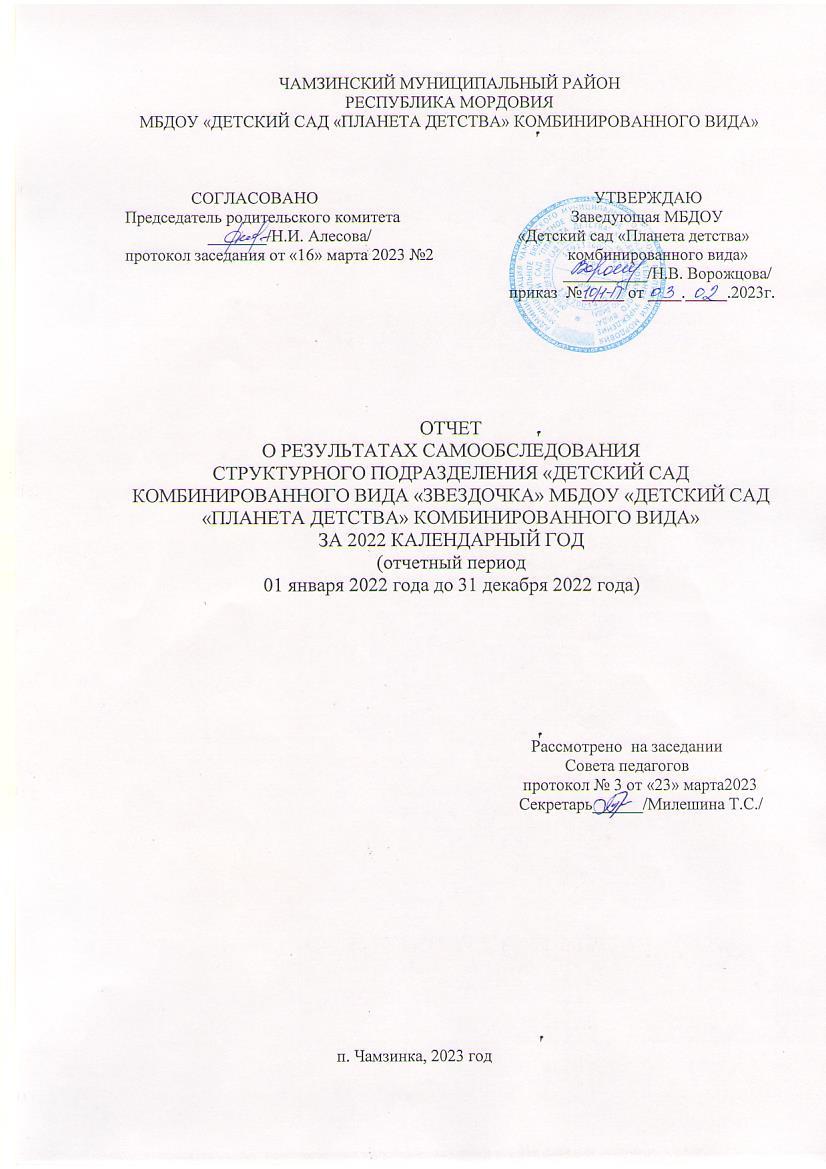 СодержаниеВВЕДЕНИЕ        Основание проведения процедуры самообследования: Приказ Министерства образования и науки РФ от 10 декабря 2013 г. N 1324 «Об утверждении показателей деятельности образовательной организации, подлежащей самообследованию» Цель проведения процедуры  самообследования: обеспечение доступности и открытости информации о деятельности структурного подразделения «Д/с комбинированного вида «Звездочка», получение объективной информации о состоянии образовательной деятельности в ДОУ.Процедура самообследования способствует: 1. Рефлексивной оценке результатов деятельности педагогического коллектива, осознанию своих целей, задач и степени их достижения. 2. Возможности заявить о своих достижениях, отличительных показателях. 3. Отметить существующие проблемные зоны. 4. Задать вектор дальнейшего развития дошкольного учреждения. Источники информации:Нормативно-правовые документы, рабочие документы, регламентирующие направления деятельности ОУ (аналитические материалы, планы и анализы работы, программы, расписания организованной образовательной деятельности, дополнительного образования, статистические данные).       Порядок проведения, сроки, состав комиссии по проведению самообследования утверждены приказом заведующего МБДОУ. В процессе самообследования были проведены: оценка образовательной деятельности, системы управления ДОУ, содержания и качества подготовки воспитанников, организация воспитательно-образовательного процесса, анализ движения воспитанников, качества кадрового состава, учебно-методического, библиотечно-информационного обеспечения, материально-технической базы, функционирования  внутренней системы оценки качества образования, анализ показателей деятельности ДОУ.                                         Общие сведения об образовательной организации  Муниципальное бюджетное дошкольное образовательное учреждение «Детский сад комбинированного вида «Звездочка» 25 марта 2019 года вошло, путем слияния дошкольных учреждений Чамзинского муниципального района, в МБДОУ «Детский сад «Планета детства» комбинированного вида» и стало структурным подразделением «Детский сад комбинированного вида «Звездочка» муниципального бюджетного дошкольного образовательного учреждения «Детский сад «Планета детства» комбинированного вида». Основание: Постановление №749 Главы администрации Чамзинского муниципального района.     Структурное подразделение «Детский сад комбинированного вида «Звездочка» МБДОУ «Детский сад «Планета детства» комбинированного вида» (далее – Детский сад) расположено в жилом районе поселка вдали от производящих предприятий и торговых мест. Здание Детского сада построено по типовому проекту в 1985 году. Проектная наполняемость на 110 мест. Общая площадь здания 1074,4 кв. м, из них площадь помещений, используемых непосредственно для нужд образовательного процесса, 556 кв. м.      Цель деятельности Детского сада – осуществление образовательной деятельности по реализации образовательных программ дошкольного образования.     Предметом деятельности Детского сада является формирование общей культуры, развитие физических, интеллектуальных, нравственных, эстетических и личностных качеств, формирование предпосылок учебной деятельности, сохранение и укрепление здоровья воспитанников.     Структурное подразделение «Детский сад комбинированного вида «Звездочка» муниципального бюджетного дошкольного образовательного учреждения «Детский сад «Планета детства» комбинированного вида» осуществляет свою деятельность в соответствии с документами:- Федеральный закон «Об образовании в РФ» от 29 декабря 2012 г. № 273-ФЗ;- Приказ Министерства образования и науки РФ от 17 октября 2013 г. № 1155 «Об утверждении федерального государственного образовательного стандарта дошкольного образования» (Зарегистрировано в Минюсте РФ 14 ноября 2013 г. № 30384);- С 01.01.2021 Детский сад функционирует в соответствии с требованиями СП 2.4.3648-20 «Санитарно-эпидемиологические требования к организациям воспитания и обучения, отдыха и оздоровления детей и молодежи», а с 01.03.2021 - дополнительно с требованиями СанПиН 1.2.3685-21 «Гигиенические нормативы и требования к обеспечению безопасности и (или) безвредности для человека факторов среды обитания».Постановление Правительства Российской Федерации от 5 августа 2013 г.     № 662 «Об осуществлении мониторинга системы образования»;Приказ Министерства образования и науки РФ от 30 августа 2013 г. № 1014 «Об утверждении Порядка организации и осуществления образовательной деятельности по основным общеобразовательным программам – образовательным программам дошкольного образования» (Зарегистрировано в Минюсте России 26.09.2013 № 30038);- Приказ Министерства образования и науки РФ от 14 июня 2013 г. № 462 г. Москва «Об утверждении Порядка проведения самообследования образовательной организацией» (Зарегистрирован в Минюсте РФ 27 июня 2013 г. № 28908).- Санитарно-эпидемиологическое заключение № 13.01.04 000.М.000523.07.19 от 30.07.2019г. о соответствии государственным санитарно-эпидемиологическим правилам и нормативам режима воспитания и обучения  в МБДОУ «Детский сад «Планета детства» комбинированного вида»;Декларация пожарной безопасности регистрационный № 89257551 ТО- 00064 от 15.04.2016г.            Локальные акты, регламентирующие деятельность ОУ:ДОУ принимает локальные нормативные акты по основным вопросам организации и осуществления образовательной деятельности, в т. ч. регламентирующие:             -  Уставом МБДОУоформление возникновения, приостановления и прекращения отношений между ДОУ, родителями (законными представителями) воспитанников;режим работы ДОУ;порядок организации и деятельности групп;порядок организации и деятельности коллегиальных органов управления ДОУ;внутренний трудовой распорядок;режим рабочего времени педагогических работников ДОУ;порядок организации и проведения аттестации педагогических работников на соответствие занимаемой должности;порядок профессиональной переподготовки и повышения квалификации педагогических работников;язык (языки) образования;правила внутреннего распорядка воспитанников;профессиональная этика сотрудников;Рабочей программой воспитания структурного подразделения «Детский сад комбинированного вида «Звездочка» муниципального бюджетного дошкольного образовательного учреждения «Детский сад «Планета детства» комбинированного вида» от 31 августа 2021г.годовой календарный график;индивидуальный учет результатов освоения воспитанниками образовательных программ в ДОУ;порядок осуществления образовательной деятельности по дополнительным общеобразовательным программам;организацию консультативной помощи;информационную открытость ДОУ;порядок функционирования официального сайта ДОУ в сети Интернет;-           иное.                                         Аналитическая частьI.Оценка   системы управления организации     Управление детским садом осуществляется в соответствии с Законом Российской Федерации «Об образовании в РФ», иными законодательными актами РФ, Уставом МБДОУ «Детский сад «Планета детства» комбинированного вида» Чамзинского муниципального района,  Положением о структурном подразделении, на принципах единоначалия и самоуправления.В ДОУ функционируют коллегиальные органы управления, к которым относятся  Общее собрание работников Учреждения, педагогический совет, наблюдательный совет.Структура, порядок формирования, срок полномочий и компетенция органов управления Учреждения, порядок принятия им решений устанавливаются Уставом МБДОУ «Детский сад «Планета детства» комбинированного вида» в соответствии с законодательством Российской Федерации.     Деятельность коллегиальных органов управления Учреждения регламентируется Положениями, разработанными Учреждением самостоятельно и утвержденных в виде локальных актов. Работа коллегиальных органов осуществляется в соответствии с планами, все заседания и принятые на них решения протоколируются.     За отчетный период на общем собрании работников Учреждения рассматривались вопросы состояния антитеррористической защищенности и пропускного режима в Учреждении, вопросы охраны труда, вопрос информационной безопасности воспитанников, создания комиссии по распределению стимулирующей части фонда оплаты труда, рассмотрен отчет о результатах самообследования Учреждения за 2022 год, принята образовательная программа, годовой план работы, учебный план, календарный учебный график; принята рабочая программа воспитания; принят план-программа Учреждения на летний период 2021-2022 учебный год; рассмотрены и приняты локальные акты регламентирующие деятельность Учреждения в соответствии с действующим  законодательством.      Управление педагогической деятельностью в 2022 году осуществлял педагогический совет Учреждения, в состав которого входили все педагоги ДОО. Тематика заседаний педагогического совета Учреждения соответствовала годовому плану работы. Педагогический совет обеспечивал взаимодействие всех участников образовательных отношений и педагогической целесообразности их деятельности.       В ДОО функционирует Первичная профсоюзная организация, которая обеспечивает защиту социально-трудовых прав и профессиональных интересов членов коллектива. В 2022 году Первичная профсоюзная организация принимала активное участие в работе ДОУ: согласовала локальные акты, нормативно-правовые документы ДОУ, имеющие отношение к выполнению трудового законодательства; члены профсоюза входили в состав различных комиссий: аттестационной комиссии ДОУ, комиссии по распределению выплат стимулирующего характера.      В Учреждении создан Совет родителей. Основная цель данного органа:учет мнения родителей (законных представителей) по вопросам управления организацией, прежде всего при принятии локальных нормативных актов, затрагивающих права и законные интересы названных лиц.     В системе управления Учреждением используются современные ИКТ, что ускоряет процесс управленческой деятельности в режиме развития, повышая ее эффективность. Учреждение имеет доступ к сети Интернет. Электронная почта обеспечивает связь с управлением образования, другими образовательными учреждениями, организациями, что повышает оперативность при работе с входящей документацией, при выполнении приказов, распоряжений, отчетов и других документов.Органы управления, действующие в Детском садуМиссия структурного подразделения «Детский сад комбинированного вида «Звездочка»:- по отношению к воспитанникам -   создание благоприятных условий для полноценного проживания ребенком дошкольного детства, формирование основ базовой культуры личности, всестороннее развитие психических и физических качеств в соответствии с возрастными и индивидуальными особенностями, подготовка ребенка к жизни в современном обществе;-по отношению к родителям - активное включение их в совместную деятельность как равноправных и равноответственных партнёров, формирование чувства понимания важности и необходимости их роли в жизни ребёнка;					 -по отношению к социуму  – в повышении конкурентоспособности ДОУ за счёт повышения качества образовательного процесса. Стратегическая цель развития: создание воспитательно-образовательных, коррекционно-развивающих, здоровьесберегающих условий в ДОУ, способствующих полноценному развитию и социализации ребенка, обеспечивающих равные стартовые возможности и успешный переход ребенка к обучению в школе.Вывод:   Оценка системы управления - хорошая. Управление осуществляется в соответствии с действующим законодательством в сфере образования на основе принципов единоначалия и коллегиальности. Механизм управления образовательным учреждением обеспечивают его стабильное функционирование, вовлеченность работников учреждения и родителей воспитанников в образовательные отношения.II. Оценка образовательной деятельности    Образовательная деятельность в Детском саду организована в соответствии с Федеральным законом от 29.12.2012 № 273-ФЗ «Об образовании в Российской Федерации», ФГОС дошкольного образования. С 01.01.2021 Детский сад функционирует в соответствии с требованиями СП 2.4.3648-20 «Санитарно-эпидемиологические требования к организациям воспитания и обучения, отдыха и оздоровления детей и молодежи», а с 01.03.2021 — дополнительно с требованиями СанПиН 1.2.3685-21 «Гигиенические нормативы и требования к обеспечению безопасности и (или) безвредности для человека факторов среды обитания».Образовательная деятельность ведется на основании утвержденной основной образовательной программы дошкольного образования, которая составлена в соответствии с ФГОС дошкольного образования с учетом примерной образовательной программы дошкольного образования, санитарно-эпидемиологическими правилами и нормативами.      Образовательный процесс для детей с ОВЗ и детей-инвалидов не осуществляется. Содержание образовательного процесса в ДОУ определяется основной образовательной программой структурного подразделения «Детский сад комбинированного вида «Звездочка», разработанной участниками  творческой группы детского сада и утвержденной на Совете педагогов. Основная образовательная программа структурного подразделения «Детский сад комбинированного вида «Звездочка» разработана на основе программ: 		- «Детство: Примерная образовательная программа дошкольного образования»  Т.И.Бабаевой, А.Г. Гогоберидзе, О.В. Солнцевой и др.;-Региональный образовательный модуль программы дошкольного
образования «Мы в Мордовии живем» /авт. О. В. Бурляева, Л. П. Карпушина,
Е.Е.Киркина и др;- Коррекционная программа «Коррекционное воспитание и обучение детей с  общим недоразвитием речи», «Программа воспитания и обучения детей с ФФН» Филичевой Т.Б. и Чиркиной Г.В . и других парциальных программ: - «Программа развития речи дошкольников» О.С.Ушаковой -«Музыкальное  развитие» О.П.Радыновой	- «Добро пожаловать в экологию» О.А.Воронкевич и др.Соответствует возрастной психологии и дошкольной педагогики и выстроено по принципу развивающего образования, целью которого является всестороннее развитие ребенка и обеспечивает единство воспитательных и развивающих целей и задач.В течение 2022 года образовательная деятельность осуществлялась по следующим направлениям: социально-коммуникативное развитие; познавательное развитие; речевое развитие;художественно-эстетическое развитие;физическое развитие  Образовательная программа ДОУ опирается на научные принципы и подходы ее построения:   -  с учётом принципа интеграции образовательных областей в    соответствии с возрастными возможностями и особенностями воспитанников, спецификой и возможностями образовательных областей;- основывается на комплексно-тематическом принципе построения образовательного процесса (с ведущей игровой деятельностью); - предусматривает решение программных образовательных задач в совместной  деятельности  взрослого и детей и самостоятельной деятельности детей не только в рамках непосредственно образовательной деятельности, но и при  проведении режимных моментов в соответствии со спецификой дошкольного образования; - обеспечивает  непрерывность образования (обеспечение к концу дошкольного детства равных стартовых возможностей дошкольника для успешного обучения в начальной школе);  - предусматривает инновационность (перевод коллектива в поисковый режим деятельности на основе разработки и использования новых педагогических технологий)  и управляемость реализацией образовательной программы (регулируется и корректируется на основе мониторинга воспитательно–образовательного процесса).                                         Образовательная программа ДОУ  является основным нормативным документом, регулирующим деятельность педагогического коллектива, стимулирующим его профессиональное развитие, способствующим достижению социально-значимых результатов образования и обеспечивающим гарантии прав детей и их родителей на получение качественного образования.         Общий объем  обязательной части программы  рассчитан в соответствии с возрастом воспитанников, основными направлениями их развития (социально-коммуникативное, познавательное, развитие речи, физическое развитие, художественно-эстетическое), спецификой дошкольного образования и включает время, отведенное на ( основные формы работы в дошкольном учреждении): - образовательную деятельность, осуществляемую в процессе организации различных видов детской деятельности (игровой, коммуникативной, трудовой, познавательно-исследовательской, продуктивной, музыкально-художественной, чтения); - образовательную деятельность, осуществляемую в ходе режимных моментов; - самостоятельную  деятельность; - взаимодействие с семьями детей по реализации основной образовательной программы дошкольного образования.     Содержание вариативной части соответствует заявленным целям заявленных образовательных программ. По реализации национально  – регионального компонента используется  примерный модуль “Мы в Мордовии живем»  автор О.В. Бурляева.    На основе образовательной программы ДОУ по всем возрастным группам разработаны рабочие программы.      Жизнь детей в детском саду наполнена интересными событиями и содержательной деятельностью. Были проведены конкурсы и тематические недели:                Праздник «По правилам дорожного движения»        Неделя здоровья        неделя «Ценности будущего в традициях народной культуры»        Интегрированное занятие «Безопасность детей»        Праздник в Международный День защиты детей   Детский сад посещают 96 воспитанника в возрасте от 1 года до 7 лет. В детском саду функционируют 6 групп, из них 1 группа кратковременного пребывания на бесплатной основе (от 1-х до 2-х лет) и 5 групп дошкольного возраста  (от 2-х до 7 лет).        Детей с ограниченными возможностями здоровья в детском саду нет.88 воспитанников с питанием, 8 детей - без питания, в группе кратковременного пребывания «Ласточка». итого: 96 человек. Девочек- 39, мальчиков- 57)        После послабления коронавирусных ограничений с 02.07.2022 в детском саду отменили групповую изоляцию (постановление от 20.06.2022 № 18). Также стало возможным проводить массовые мероприятия со смешанными коллективами даже в закрытых помещениях. Впервые с 2020 года проводились массовые мероприятия с участием родителей, а также представителей социальных партнеров.Персонал смог работать без индивидуальных средств защиты (масок и перчаток).Снятие антиковидных ограничений позволило наблюдать динамику улучшения образовательных достижений воспитанников. На занятиях, прогулках, в самостоятельной деятельности дошкольники стали демонстрировать познавательную активность.Воспитатели отметили, что в летнее время стало проще укладывать детей спать и проводить занятия. Воспитательная работа       С 01.09.2021 Детский сад реализует рабочую программу воспитания и календарный план воспитательной работы, которые являются частью основной образовательной программы дошкольного образования.За год реализации программы воспитания родители выражают удовлетворенность воспитательным процессом в Детском саду, что отразилось на результатах анкетирования, проведенного 20.12.2022. Вместе с тем, родители высказали пожелания по введению мероприятий в календарный план воспитательной работы Детского сада, например — проводить осенние и зимние спортивные мероприятия на открытом воздухе совместно с родителями. Предложения родителей будут рассмотрены и при наличии возможностей Детского сада включены в календарный план воспитательной работы Детского сада на второе полугодие 2023 года.Чтобы выбрать стратегию воспитательной работы, в 2022 году проводился анализ состава семей воспитанников.Характеристика семей по составуХарактеристика семей по количеству детейВывод: Воспитательная работа строится с учетом индивидуальных особенностей детей, с использованием разнообразных форм и методов, в тесной взаимосвязи воспитателей, специалистов и родителей. Детям из неполных семей уделяется большее внимание в первые месяцы после зачисления в Детский сад.Анализ применения вариативных форм, способов, методов и средств реализации образовательной программы.В 2022 году в рамках реализации образовательной программы дошкольного образования ДОУ активно применялись вариативные формы, способы, методы и средства обучения детей.Формы работы, применяемые по образовательным областямКонкретное содержание указанных образовательных областей зависело от возрастных и индивидуальных особенностей детей, определялось целями и задачами образовательной программы ДОУ и реализовывалось в различных видах деятельности (общении, игре, познавательно-исследовательской деятельности - как сквозных механизмах развития ребенка).Вывод: в течение 2022 года в образовательном процессе ДОУ активно применялись разнообразные вариативные формы, способы, методы и средства обучения дошкольников, при этом учитывались возрастные особенности детей, цели и задачи образовательной программы дошкольного образования ДОУ, а также требования ФГОС ДО.   Условия приема воспитанников в ДОУ:Правила приема детей в Учреждение определяются Учреждением в соответствии с законодательством Российской Федерации, Уставом и локальным актом.В Учреждение принимаются дети в возрасте от 1  до 7 лет.При приеме ребенка заключается Договор между Учреждением и родителями (законными представителями), подписание которого является обязательным для обеих сторон.Прием детей дошкольного возраста осуществляется на основании медицинского заключения, заявления,  путевки (направления) выданной  на основании решения Комиссии по комплектованию муниципальных дошкольных образовательных учреждений и документов, удостоверяющих личность одного из родителей (законных представителей).Списочный состав воспитанников   Принято в течение 2022  года:  19 ребенка. До 3-х лет-  14 детей, старше 3 лет – 5 детей. Общее количество воспитанников  в настоящее время:  96 воспитанников.   Дополнительное образованиеДополнительное образование детей дошкольного возраста является актуальным направлением развития ДОУ и органично сочетает  в себе воспитание, обучение и развитие личности ребенка, наиболее открыто и свободно от стандартного подхода: постоянно обновляется его содержание, методы и формы работы с детьми, присутствует  творческая, авторская позиция педагога. В 2021-2022 учебном году в детском саду организована работа кружков, которые посещают 88 детей (100% от общего количества детей). Также в детском саду создан родительский клуб «Семейная гостиная», цель родительского клуба способствовать установлению сотрудничества детского сада и семьи.    Вывод: Из данных, приведённых в таблице видно, что все дети с 2 до 7 лет (100%) охвачены дополнительным образованием. Все нормативные локальные акты в части содержания, организации образовательного процесса в Детском саду имеются в наличии.  В 2021–2022 учебном году в Детском саду организованы дополнительные образовательные услуги – по пяти приоритетным направлениям. Введена в работу и реализуется программа воспитания.      Отношения с социальными учреждениями        Преемственность	в  образовательной	деятельности	между  МБОУ «Лицей  №1» осуществляется на основании договора о сотрудничестве и плана осуществления преемственности в работе ДОУ с МБОУ «Лицей  №1» на 2021-2022 учебный год. Задачами сотрудничества, является создание единого образовательного пространства для всех участников  образовательных отношений ДОО и школы, формирование благоприятной социально – психологической среды для обучающихся образовательных учреждений, повышение профессиональной компетентности педагогов образовательных учреждений и педагогической компетентности родителей (законных представителей) обучающихся (воспитанников). Формами сотрудничества со школой являются беседы, чтение и рассказывание стихов, выставки детских работ, выставка литературы для педагогов, консультации, рекомендации для родителей, проведение родительского всеобуча.Вывод: При поступлении в школу воспитанники детского сада социально адаптированы, соответствуют социально – нормативным возрастным характеристикам возможных достижений ребенка в соответствии с ФГОС ДО, что говорит о хорошей оценке востребованности выпускников.       Реализовывались планы совместной работы с детской музыкальной, спортивной школами, краеведческим музеем, библиотекой. Данные мероприятия способствовали повышению развития дошкольников.       Достичь положительных результатов по воспитанию детей дошкольного возраста было бы невозможно без активного взаимодействия ДОУ с социумом.Вывод:Работа с социальными институтами детства обогащает образовательный процесс ДОУ  и  вносит большой  вклад в развитие личности воспитанников.Работа по сотрудничеству и преемственности  ДОУ  и СОШ соответствует  должному  уровню.  Она выполняется  по плану и обеспечивает необходимые условия для максимального развития детей, чему свидетельствуют данные мониторингов. Почти все  выпускники  2022  года (98%)   готовы к успешному обучению в школе. Учителя начальных классов,  отмечают хорошую подготовку воспитанников, высокий уровень познавательной активности, взаимодействия со сверстниками и взрослыми.Коррекционная работа.      В нашем детском саду создан логопедический пункт для детей 5 – 6 лет,  с нарушениями речи, логопедический кабинет.  Учитель – логопед прошла курсы повышения квалификации в 2021г. по данному направлению.Логопедический кабинет обеспечен специальным помещением, оборудованием и пособиями в соответствии с возрастом детей и направлением коррекционно-развивающей работы. Коррекционную работу с дошкольниками осуществляет учитель-логопед.Коррекционная программа «Коррекционное воспитание и обучение детей с  общим недоразвитием речи», «Программа воспитания и обучения детей с ФФН» Филичевой Т.Б. и Чиркиной Г.В. Учитывая особенности речевого развития детей, обучение родному языку и руководство развитием речи в процессе непосредственно образовательной деятельности и в повседневной жизни (в играх, в быту, на прогулках и т. д.), на логопункте  осуществляется следующим образом: закрепление достигнутых речевых умений и навыков в детских видах деятельности, представляющих синтез игры и занятия; развитие коммуникативной активности ребёнка во взаимодействии со взрослым и сверстниками во всех видах детской деятельности; привлечение внимания к названиям предметов, объектов (учитываются возрастные возможности детей, состояние фонетической стороны речи, корригируемой логопедом); введение в активный словарь слов, доступных по звуко-слоговой структуре (прослеживается чёткость и правильность произношения, осуществляется активное закрепление навыков произношения).Основными задачами коррекционного обучения являются:Формирование правильного звукопроизношения (развитие фонематического слуха и восприятия; работа над слоговой структурой слов; развитие артикуляционной  моторики, речевого дыхания, просодики).Развитие, пополнение, активизация словарного запаса.Практическое усвоение грамматических форм речи.Развитие связной речи (диалогической, монологической, описательно-повествовательной).Подготовка к овладению элементарными навыками письма и чтения.      В целях реализации общеобразовательных и коррекционных задач  содержание обучения строится в двух направлениях – диагностическом и коррекционно-развивающем. Учитель-логопед осуществляет индивидуальную диагностику речевого уровня каждого ребёнка, создает план дальнейшей работы по коррекции речевых нарушений с учетом возрастных, психофизических особенностей. В ходе коррекционного процесса систематически отслеживается динамика развития речи ребёнка. В работе логопеда  осуществляется личностно-ориентированный подход к каждому воспитаннику. С детьми проводятся индивидуальные, подгрупповые, фронтальные занятия по коррекции всех сторон речи: звукопроизношения, лексико-грамматического строя, связной речи. На логопедических занятиях дети приобретают навыки учебной деятельности, проходят подготовку к школьному обучению: учатся читать, писать, делать звукобуквенный анализ слов.III. Оценка содержания и качества подготовки обучающихся    На основании Федерального государственного образовательного стандарта дошкольного образования, утвержденного Приказом Министерства образования и науки Российской Федерации от 17.10.2013 № 1155, в целях оценки эффективности педагогических действий и лежащей в основе их дальнейшего планирования проводилась оценка индивидуального развития детей.      Деятельность Детского сада направлена на обеспечение непрерывного, всестороннего и своевременного развития ребенка. Организация образовательной деятельности строится на педагогически обоснованном выборе программ (в соответствии с лицензией), обеспечивающих получение образования, соответствующего ФГОС ДО. В основу воспитательно-образовательного процесса ДОУ в 2022 году были положены основная образовательная программа дошкольного образования, самостоятельно разработанная в соответствии с федеральным государственным образовательным стандартом дошкольного образования и с учетом примерной образовательной программы дошкольного образования.  В ходе реализации образовательной деятельности используются информационные технологии, современные педагогические технологии, создана комплексная система планирования образовательной деятельности с учетом направленности реализуемой образовательной программы, возрастных и индивидуальных особенностей воспитанников, которая позволяет поддерживать качество подготовки воспитанников к школе на достаточно высоком уровне. Хорошие результаты достигнуты благодаря использованию в работе методов, способствующих развитию самостоятельности, познавательных интересов детей, созданию проблемно-поисковых ситуаций, использованию эффективных здоровьесберегающих технологий и обогащению развивающей предметно- пространственной среды. Выполнение детьми программы осуществляется на хорошем уровне в Детском саду и планируется с учетом индивидуальных особенностей развития, состояния здоровья, способностей и интересов воспитанников. В дошкольном образовательном учреждении сформирована и функционирует медико педагогическая комиссия, МПк.       Результаты освоения Программы сформулированы в виде целевых ориентиров, которые представляют собой возрастной портрет ребенка на конец раннего и конец дошкольного детства. Оценку особенностей развития детей и усвоения ими программы проводит воспитатель группы в рамках педагогической диагностики. Отслеживание эффективности усвоения Программы воспитанниками детского сада показало, что показатели развития детей соответствуют их психологическому возрасту. Анализ результатов показал, что  уровень овладения детьми необходимыми знаниями, навыками и умениями по всем образовательным областям соответствует. Результаты освоения основной образовательной программы детьми.     Программный материал усвоен детьми всех возрастных групп  по всем разделам программы на среднем – высоком уровне (в зависимости от раздела программы и возрастной группы). Из таблицы видно, что средний процент составляет- 92%. Уровень освоения программы повышается. Этому способствует то, что   в связи с переходом на ФГОС, педагоги больше стали использовать в своей работе новые технологии, уделять внимание предметно-развивающей среде, но проблема создания современной предметно-развивающей среды остается и на будущий год.        В штате образовательной организации имеется учитель-логопед, осуществляющий свою деятельность на логопедическом пункте.  Коррекционная работа строится на принципе тематического планирования и на основе интеграции работы с педагогами  и специалистами. Это позволяет повысить качество воспитательно-образовательной работы как с детьми,  имеющими речевые нарушения, так и благотворно влияет на детей без речевой патологии. Из отчета видно, что выпускники идут в школу  с хорошей речью.Такие результаты достигнуты благодаря использованию в работе методов, способствующих развитию самостоятельности, познавательных интересов детей, созданию проблемно-поисковых ситуаций.      В июне 2022 года педагоги Детского сада проводили обследование воспитанников подготовительной группы на предмет оценки сформированности предпосылок к учебной деятельности в количестве 29 человек. Задания позволили оценить уровень сформированности предпосылок к учебной деятельности: возможность работать в соответствии с фронтальной инструкцией (удержание алгоритма деятельности), умение самостоятельно действовать по образцу и осуществлять контроль, обладать определенным уровнем работоспособности, а также вовремя остановиться в выполнении того или иного задания и переключиться на выполнение следующего, возможностей распределения и переключения внимания, работоспособности, темпа, целенаправленности деятельности и самоконтроля.Результаты педагогического анализа показывают преобладание детей с высоким и средним уровнями развития при прогрессирующей динамике на конец учебного года, что говорит о результативности образовательной деятельности в Детском саду.                               Вывод: в результате анализа педагогического наблюдения за индивидуальным развитием детей в ДОУ  по всем образовательным областям уровень развития детей  в среднем  92% что соответствует высокому уровню развития.     На основе полученных результатов педагоги составили план индивидуальной работы с детьми на летний период.      Прогнозирование: продолжать воспитательно-образовательный процесс с учётом результатов педагогического наблюдения используя следующие формы организации детской деятельности: образовательные события и проекты, квесты и развлечения, игровые здоровьесберегающие технологии для раскрытия и поощрения детской инициативы и достижения высоких результатов.Реализация каждой образовательной области предполагает решение специфических задач во всех видах детской деятельности, имеющих место в режиме дня:режимные моменты;игровая деятельность;специально организованные занятия;индивидуальная и подгрупповая работа;самостоятельная деятельность;опыты, наблюдения  и экспериментирование.        В 2022 году в целях формирования    духовно-нравственного потенциала личности ребёнка, приобщение ребёнка к социокультурным нормам и ценностям на основе исторических и культурных традиций народов Российской Федерациив детском саду проводилась работа разнопланового характера в следующих направлениях: работа с педагогами, с детьми, с родителями, с социумом.Деятельность по патриотическому воспитанию носит системный характер и направлена на формирование:патриотизма и духовно-нравственных ценностей;эмоционально-ценностного отношения к истории, культуре и традициям малой Родины и России;основ гражданственности, патриотических чувств и уважения к прошлому, настоящему и будущему на основе изучения традиций, художественной литературы, культурного наследия большой и малой Родины;В группах детского сада прошли:познавательные беседы: «Былины о богатырях», «И помнить страшно, и забыть нельзя», «Они защищали Родину», «Слава Армии родной», «Наши защитники»,  «Освобождение села Александровского» и т. д., рассматривание иллюстраций по теме, чтение художественной литературы «Военный книжный эшелон», час мужества «Живая память», посвященный Дню Неизвестного солдата;просмотр мультимедийных презентаций для детей «Наша Армия самая сильная», театра на большом экране «Аленький цветочек»: «Разведчики», «Защитники Отечества», которые обогатили знания детей о Российской армии, о родах войск, активизировали словарный запас;спортивные состязания «Я и папа – два солдата!» , «Мы сильные и ловкие»; праздники, досуги, квесты, образовательные события:  « На помощь богатырям», «История Мордовского народа», «Масленица»консультация для родителей «Ознакомление старших дошкольников с военными профессиями». Родители оказали неоценимую помощь в сборе фотоматериалов;прослушивание музыкальных произведений и песен о Великой Отечественной войне;   В рамках физического развития проводятся образовательно-досуговые мероприятия: музыкально – спортивный праздник «Путешествие по дошкольной стране», проект «Детский сад и семья – территория здоровья»,легкоатлетическое многоборье «Золотая осень» -  традиция ДОУ Игры-соревнования«Мой весёлый, звонкий мяч», зимний спортивный праздник «И  летом, и зимой - дружит спорт со мной!». Все перечисленные мероприятия проводились согласно календарному плану воспитательной работы на 2021-2023 уч.г.       В 2022 году в рамках патриотического воспитания осуществлялась работа по формированию представлений о государственной символике РФ: изучение государственных символов: герба, флага и гимна РФ. Деятельность была направлена на формирование у дошкольников ответственного отношения к государственным символам страны.На стенде «Для вас педагоги и родители» размещена информация  «Государственные символы России» с соблюдением всех правил размещения государственных символов России среди других флагов и гербов.В рамках работы по формированию представлений о государственной символике у детей были запланированы и реализованы следующие мероприятия:тематические занятия по изучению государственных символов в возрастных группах; беседы с учетом возрастных особенностей детей; культурно-досуговые мероприятия: музыкально-спортивный праздник «День Российского флага»;      Деятельность педагогического коллектива по патриотическому воспитанию и изучению госсимволов дошкольниками осуществляется в соответствии с поставленными целью и задачами на удовлетворительном уровне. Все запланированные мероприятия реализованы в полном объеме.Все запланированные мероприятия в рамках календарного плана воспитательной работы выполнены ( 56 мероприятий в течение года).Деятельность ДОУ направлена на обеспечение непрерывного, всестороннего и своевременного развития ребенка. Организация образовательной деятельности строится на педагогически обоснованном выборе программ (в соответствии с лицензией), обеспечивающих получение образования, соответствующего ФГОС ДО. В ходе реализации образовательной деятельности используются информационные технологии, современные педагогические технологии, создана комплексная система планирования образовательной деятельности с учетом направленности реализуемой образовательной программы, возрастных и индивидуальных особенностей воспитанников, которая позволяет преодолеть школьную дезадаптацию по  переходу дошкольников  в школу. Детский сад скорректировал ООП ДО, чтобы включить тематические мероприятия по изучению государственных символов в рамках всех образовательных областей.Участие воспитанников в конкурсах различного уровня в 2022 году   Вывод: образовательный процесс в Детском саду организован в соответствии с требованиями, предъявляемыми ФГОС ДО, и направлен на сохранение и укрепление здоровья воспитанников, предоставление равных возможностей для полноценного развития каждого ребенка. Общая картина оценки индивидуального развития позволила выделить детей, которые нуждаются в особом внимании педагога и в отношении которых необходимо скорректировать, изменить способы взаимодействия, составить индивидуальные образовательные маршруты. Полученные результаты говорят о достаточно высокой эффективности коррекционной работы. IV. Оценка организации воспитательно - образовательного процесса В основе образовательного процесса в Детском саду лежит взаимодействие педагогических работников, администрации и родителей. Основными участниками образовательного процесса являются дети, родители, педагоги.Основные формы организации образовательного процесса:совместная деятельность педагогического работника и воспитанников в рамках организованной образовательной деятельности по освоению основной общеобразовательной программы;самостоятельная деятельность воспитанников под наблюдением педагогического работника.Основная общеобразовательная программа дошкольного учреждения определяет содержание и организацию образовательного процесса для детей дошкольного возраста и направлена на формирование общей культуры, развитие физических, интеллектуальных и личностных качеств, обеспечивающих социальную успешность, сохранение и укрепление здоровья детей дошкольного возраста. Организация воспитательно-образовательного процесса осуществляется на основании режима дня, сетки занятий, которые не превышают норм предельно допустимых нагрузок, соответствуют требованиям СанПиН и организуются педагогами Детского сада на основании перспективного и календарно-тематического планирования.Учебный план составлен в соответствии с современными дидактическими, санитарными и методическими требованиями, содержание выстроено в соответствии с ФГОС ДО.  При составлении плана учтены предельно допустимые нормы образовательной  нагрузки.  Организованная в ДОУ развивающая предметно -  пространственная среда инициирует познавательную и творческую активность детей,  предоставляет ребенку свободу выбора форм активности, обеспечивает содержание разных форм детской деятельности, безопасна и комфорта, соответствует интересам, потребностям и возможностям каждого ребенка, обеспечивает гармоничное отношение ребенка с окружающим миром.Образовательная деятельность (ОД) (расписание).      Организация образовательной деятельности осуществляется  в разных формах:  с детьми раннего возраста от 2 до 3 лет -  небольшие  подгруппы, с детьми 3-7 лет – групповые организационные  формы.Образовательная деятельность в 1 младшей группе составляет 1,5 часа в неделю,  10 образовательных ситуаций;Продолжительность непрерывной ОД составляет не более 10 мин, осуществляется в первую и вторую половину дня.       Максимально допустимый объем недельной образовательной нагрузки: - во 2 младшей группе – 2 часа 45 мин.,11 образовательных ситуаций;-  в средней группе – 4 часа, 12  образовательных ситуаций;        -  в старшей группе – 6 часов 15 мин., 13  ОД;        - в подготовительной группе – 8 часов 30 мин., 15 ОДПродолжительность занятий соответствует СанПиН 1.2.3685-21 и составляет в группах с детьми:от 1,5 до 3 лет — до 10 минут;от 3 до 4 лет — до 15 минут;от 4 до 5 лет — до 20 минут;от 5 до 6 лет — до 25 минут;от 6 до 7 лет — до 30 минут.       В середине времени, отведенного на ОД, проводится физкультминутка. Перерывы между периодами  образовательной деятельностью – не менее 10 минут.       Образовательная деятельность с детьми старшего дошкольного возраста осуществляется и во второй половине дня, не чаще 2-3 раз в неделю.      Формы работы с воспитанниками.     Основу организации образовательного процесса составляет комплексно – тематический принцип с ведущей игровой деятельностью, а решение программных задач осуществляется в разных формах совместной деятельности взрослых и детей,  в самостоятельной деятельности детей, взаимодействии с семьями воспитанников     Совместная деятельность взрослого и детей   осуществляется как в виде непосредственно образовательной деятельности, так и в виде образовательной деятельности, осуществляемой в ходе режимных моментов. Образовательная деятельность реализуется через  организацию различных видов детской деятельности (игровой, двигательной, познавательно-исследовательской, коммуникативной, продуктивной, музыкально-художественной, трудовой, а также чтения художественной литературы) или их интеграцию с  использованием разнообразных форм и методов работы, выбор которых осуществляется педагогами самостоятельно в зависимости от контингента детей, уровня освоения  основной общеобразовательной программы  и  решения конкретных образовательных задач. Режим дня является важнейшим условием успешного воспитания и образования детей. Режим дня в нашем детском саду – это распорядок дня, предусматривающий рациональное распределение по времени и последовательность различных видов деятельности и отдыха. В режиме дня соблюден учет возрастных особенностей детей, постоянство. Правильно составленный режим дня имеет большое гигиеническое и педагогическое значение. Ежедневно повторяясь, он приучает детей к определенному ритму, обеспечивает смену деятельности (игровой, трудовой, образовательной и т.д.), тем самым предохраняет детей от переутомленияОрганизация питания.        В структурном подразделении «Детский сад комбинированного вида «Звездочка» организовано 5-ти разовое питание детей, полностью удовлетворяющее физиологические потребности растущего организма в основных питательных веществах.При составлении меню учитывается, чтобы в течение дня блюда не повторялись, а соответствующий набор продуктов удельный вес которых (блюда из мяса, рыбы, яиц, творога, молока) был постоянным, не зависимо от сезона года. Чтобы правильно вести подсчет белков, жиров и углеводов, меню составляется по технологическим картам, согласованным со службами Роспотребнадзора. Подсчет калорийности проводится ежемесячно. Постоянно проводится “С”- витаминизация третьего блюда. Питание в ДОУ организованно согласно требованиям СП 3.1/2.4.3598-20, где изменился ряд требований к приготовлению блюд, используя принцип «щадящего питания»: для тепловой обработки применяется варка, запекание, припускание, пассерование, тушение, приготовление на пару.Такие блюда как биточки, котлеты, рыбу запекают без предварительного обжаривания. При организации питания соблюдаются возрастные, физиологические нормы суточной потребности в основных пищевых веществах. Завтрак составляет -25% суточной калорийности, обед – 35-40%, полдник – 15%, ужин – 25%. Важно правильное распределение различных продуктов в течение суток.Вопросы организации питания, выдача готовой пищи контролируются членами бракеражной комиссии, в состав 3 человек. Результаты контроля регистрируются в журнале бракеража.Организация работы с родителями (законными представителями)Работа с родителями в ДОУ строилась в соответствии со ст. 18  Закона РФ «Об образовании» по 5  направлениям развития (образовательным областям).Целью взаимодействия с родителями (законными представителями) является создание единого образовательного пространства «детский сад - семья», обеспечивающего целостное развитие личности дошкольника, через организацию взаимодействия ДОУ с семьями воспитанников на основе социального партнерства.Для реализации данной цели решаются следующие задачи:1.   Создание документационного обеспечения взаимодействия ДОУ и семьи на основе законодательных актов федерального, регионального и муниципального уровней; 
2. Повышение профессиональной компетентности педагогов  ДОУ по вопросу взаимодействия с семьями воспитанников на основе социального партнерства;
3.  Сбор и анализ сведений о родителях (законных представителях) и детях, изучение семей, их трудностей и запросов; выявление готовности семьи ответить на запросы дошкольного учреждения;4. Создание условий  для формирования доверительных отношений родителей с педагогическим коллективом детского сада в процессе повседневного общения и специально-организованных мероприятий;5. Планирование и реализация психолого–педагогической поддержки важнейших социальных функций семьи: правовой, воспитательной, рекреативной (досуговой), влияющих на качество семейного воспитания;6. Внедрение эффективных технологий сотрудничества ДОУ с семьями в практику психолого- педагогического партнёрства, способствующих повышению потенциала взаимно доверительных и равно ответственных отношений.7. В ДОУ организован консультативный пункт «Ласточка» для родителей, дети которых не посещают дошкольное учреждение, с детьми занимаются воспитатели подготовительной группы , а также учитель-логопед и музыкальный руководитель.8. В ДОУ организован консультативный центр, где педагоги ДОУ консультируют родителей, которые обратились в КЦ. Социологическая характеристика семей воспитанниковОсновные формы работы с родителями (законными представителями) Организация процесса взаимодействия основана на принципах:- доброжелательный стиль общения педагогов с родителями;- сотрудничество, а не наставничество;- значимость социального партнерства для каждой из сторон;- единство реализации цели в вопросах развития личности ребенка;- равноправие и равно ответственность родителей и педагогов;- взаимное доверие во взаимоотношениях педагогов и родителей;- открытость и добровольность;- индивидуальный и дифференцированный подход к каждой семье;- серьёзная подготовка;- динамичность.В результате проводимой работы: в ДОУ  создано единое образовательное пространство, детский сад является открытой системой для родителей. Прослеживается активное участие родителей в совместной творческой деятельности (выставках, фотовыставках, совместных проектах, смотрах, конкурсах, праздниках, итоговых событиях; мастер – классах;  клубном часе).В работе с родителями педагоги активно внедряют  наглядные формы работы (в приёмных  имеются современные стенды, на которых размещена информация для родителей: расписание ОД, режим дня, творческие работы детей, информация по запросам родителей;  тематические фотовыставки, папки-передвижки и т.д.). В течение учебного  года педагоги показывают  родителям презентации, мини – фильмы, фоторепортажи, которые  рассказывают, как «протекает» жизнь детей в нашем детском саду: начиная с утренней гимнастики, проведением образовательной деятельности, режимных моментов, деятельности детей в течение всего дня.Отмечена положительная динамика по работе с родителями (законными представителями). Успешно реализуется  система взаимодействия с родителями через организацию и проведение совместных итоговых событий, мастер – классов, SMS сообщений, общений через электронную почту.          Чтобы не допустить распространения коронавирусной инфекции, администрация Детского сада в 2022 году продолжила соблюдать ограничительные и профилактические меры в соответствии с СП 3.1/2.4.3598-20:ежедневный усиленный фильтр воспитанников и работников — термометрию с помощью бесконтактных термометров и опрос на наличие признаков инфекционных заболеваний. Лица с признаками инфекционных заболеваний изолируются.еженедельная генеральная уборка с применением дезинфицирующих средств, разведенных в концентрациях по вирусному режиму;ежедневная влажная уборка с обработкой всех контактных поверхностей, игрушек и оборудования дезинфицирующими средствами;дезинфекция посуды, столовых приборов после каждого использования;использование бактерицидных установок в групповых комнатах;частое проветривание групповых комнат в отсутствие воспитанников;проведение всех занятий в помещениях групповой ячейки или на открытом воздухе отдельно от других групп;требование о заключении врача об отсутствии медицинских противопоказаний для пребывания в Детском саду ребенка, который переболел или контактировал с больным COVID-19.    В течение года проводилась систематическая работа, направленная на сохранение и укрепление физического, психического и эмоционального здоровья детей, по профилактике нарушений осанки и плоскостопия у детей. Педагоги Детского сада ежегодно при организации образовательного процесса учитывают уровень здоровья детей и строят образовательную деятельность с учетом здоровья и индивидуальных особенностей детей.
В физическом развитии дошкольников основными задачами для Детского сада являются охрана и укрепление физического, психического здоровья детей, в том числе их эмоционального благополучия. Оздоровительный процесс включает в себя:профилактические, оздоровительные мероприятия;общеукрепляющую терапию (витаминотерапия, полоскание горла, применение фитонцидов);организацию рационального питания (четырехразовый режим питания);санитарно-гигиенические и противоэпидемиологические мероприятия;двигательную активность;комплекс закаливающих мероприятий;использование здоровьесберегающих технологий и методик (дыхательные гимнастики, индивидуальные физические упражнения);режим проветривания и кварцевания.      Мониторинг здоровья: С целью профилактики заболеваемости детей в течение учебного года воспитатели совместно с медицинской сестрой отслеживали:      посещение узких специалистов детьми,  реализацию рекомендаций узких специалистов,   контроль медицинской сестры  за исполнением рекомендаций детям, пришедшим в детский сад после болезни.       Физическое воспитание детей направлено на улучшение состояния здоровья и физического развития, расширение функциональных возможностей растущего организма, формирование двигательных навыков и двигательных качеств.   Рациональный двигательный режим, физические упражнения и закаливающие мероприятия осуществляются с учетом состояния здоровья, возрастно-половых возможностей детей и сезона года.  Используются следующие формы двигательной деятельности: утренняя гимнастика, занятия физической культурой в помещении и на воздухе, физкультурные минутки, подвижные игры, спортивные упражнения, гимнастика после сна  и другое.Закаливание детей включает систему мероприятий:-ходьба по ребристой доске, нетрадиционным дорожкам;  фитоионизация воздуха луком  и чесноком в период эпидемии гриппа;  оздоровление воздуха с помощью растений. - элементы закаливания в повседневной жизни: умывание прохладной водой, правильно организованная прогулка, физические упражнения, проводимые в легкой спортивной одежде в помещении и на открытом воздухе;- специальные мероприятия: водные, воздушные и солнечные.      Для закаливания детей дифференцированно, в зависимости от возраста детей, состояния их здоровья, используются основные природные факторы (солнце, воздух и вода).       Закаливающие мероприятия меняют по силе и длительности в  зависимости от сезона года, температуры воздуха в групповых помещениях, эпидемиологической обстановки.      Оздоровительная работа с детьми в летний период является составной частью системы профилактических мероприятий. В летний период учебные занятия не проводятся, увеличивается продолжительность прогулок, проводятся спортивные и подвижные игры, спортивные праздники, экскурсии, прогулки-походы, развлечения, выставки, конкурсы и другое.Для достижения оздоровительного эффекта в летний период в режиме дня предусматривается максимальное пребывание детей на открытом воздухе, соответствующая возрасту продолжительность сна и других видов отдыха.Результаты мониторинга (отслеживание посещаемости детьми ДОУ и заболеваемости детей)Для каждой возрастной группы разработан план оздоровительных мероприятий.Критерием эффективности лечебно-оздоровительной работы в детском саду служит улучшение состояния здоровья. Оценка состояния здоровья проводится на основании углубленных профилактических осмотров.Благодаря созданию медико-педагогических условий и системе оздоровительных мероприятий показатели физического здоровья детей улучшились. Распределение детей по группам здоровьяОдним из основных направлений физкультурно-оздоровительной работы является создание оптимальных условий для двигательной активности детей, формирование у них необходимых двигательных умений и навыков, а также воспитание положительного отношения к здоровому образу жизни. В групповых помещениях созданы физкультурно-оздоровительные уголки. Функционирует спортивная площадка для организации двигательной активности на прогулке. Результаты мониторинга физического развития детей выявили положительную динамику физического развития.Но несмотря на проводимые мероприятия число дней, пропущенных одним ребенком по болезни, достаточно высокий. Показатель заболеваемости складывается из длительного отсутствия одних и тех же детей, обусловлен возрастными особенностями детей младшего дошкольного возраста, первый год посещающих Детский сад, увеличением числа детей с хроническими заболеваниями. Вывод: воспитательно-образовательный процесс в Детском саду строится с учетом требований санитарно-гигиенического режима в дошкольных учреждениях. Выполнение детьми программы осуществляется на хорошем уровне. Годовые задачи реализованы в полном объеме. В Детском саду систематически организуются и проводятся различные тематические мероприятия. Содержание воспитательно-образовательной работы соответствует требованиям социального заказа (родителей), обеспечивает развитие детей за счет использования образовательной программы. Организация педагогического процесса отмечается гибкостью, ориентированностью на возрастные и индивидуальные особенности детей, что позволяет осуществить личностно-ориентированный подход к детям.V.  Оценка качества кадрового обеспеченияКадровые условия.Одной из главных управленческих задач является: совершенствование организации и планирования повышения квалификации педагогических работников, создание условий, дающих педагогу возможность проявить творчество, реализовать себя как личность и как педагога.Показателями эффективности повышения квалификации являются: Повышение качества профессиональной деятельности;Освоение теоретических основ;Активность в методической, познавательной, самообразовательной работе;Изменения в мотивах деятельности.Деятельность ДОУ в 2022  году была направлена на решение следующих задач:1. Совершенствовать работу ДОО по обеспечению безопасности, сохранению физического и психического здоровья детей, формирования основ базовой культуры личности и социализации ребенка. 2. Повысить уровень образовательного процесса в ДОО в современных условиях реализации ОП ДО;- повышение компетентности педагогов в области ранней профориентации дошкольников;-систематизация знаний педагогов по формированию основ экологической культуры.3. Повышать уровень профессиональной компетентности педагогических работников в условиях освоения ФГОС ДО. - использование в работе современных педагогических технологий и форм методической работы (метод проектной деятельности, индивидуальный подход, здоровьесберегающие технологии, ИКТ, ТРИЗ-технология ,активные методы обучения, личностно – ориентированная модель воспитания детей и другие)- участие педагогов в конкурсах профессионального  мастерства;        	                                          - повышение квалификации.	 4. Активизировать партнерские взаимоотношения с семьями воспитанников, создавая атмосферу общности интересов между взрослыми и детьми. 5.Продолжать совместную работу  воспитателей и логопеда по преодолению возможных трудностей в усвоении знаний, обусловленных недоразвитием речи. 6.Повышать педагогическую культуру и педагогические  знания родителей.  Приобщать их к участию в жизни детского сада и социализации ребёнка через поиск и внедрение наиболее эффективных форм работы.Педагоги детского сада постоянно повышают свой профессиональный уровень через профессиональную переподготовку, курсы повышения квалификации,  районные  методические объединения, знакомятся с опытом работы своих коллег и других дошкольных учреждений, приобретают и изучают новинки периодической и методической литературы. Все это в комплексе дает хороший результат в организации педагогической деятельности и улучшении качества образования и воспитания дошкольников.        Детский сад укомплектован педагогами на 100 процентов согласно штатному расписанию. Всего работают 27 человек. Педагогический коллектив Детского сада насчитывает 13 педагогов. Соотношение воспитанников, приходящихся на 1 взрослого:воспитанник/педагоги – 7,4/1;воспитанники/все сотрудники – 3,6/1.      По итогам 2022 года Детский сад перешел на применение профессиональных стандартов. Из 13 педагогических работников Детского сада все соответствуют квалификационным требованиям профстандарта «Педагог». Их должностные инструкции соответствуют трудовым функциям, установленным профстандартом «Педагог».Курсы повышения квалификацииУ всех педагогов имеются КПК по ФГОС.Все педагоги ДОУ «Детский сад комбинированного вида «Звездочка» прошли обучение по программе «Обучение приемам оказание первой помощи пострадавшим»;                                                                                                                                                                                                                                                                                                                                                                                                                                                                                                                                                                                                                                                                                      «Мероприятия по профилактике короновирусной инфекции, гриппа и острых респираторных вирусных инфекций в образовательных организациях»Задачи и перспективы:Изыскать возможности дальнейшего обучения на курсах повышения квалификации воспитателей.Развитие системы повышения квалификации через аттестацию педагогических работников.Одной из главных управленческих задач является: совершенствование организации и планирования повышения квалификации педагогических работников, создание условий, дающих педагогу возможность проявить творчество, реализовать себя как личность и как педагога.Показателями эффективности повышения квалификации являются: Повышение качества профессиональной деятельности;Освоение теоретических основ;Активность в методической, познавательной, самообразовательной работе;Изменения в мотивах деятельности.В 2022 году награждены: - Ледяйкина Н.В. награждена Почетной Грамотой Министерство просвещения РФ, октябрь 2022; -  Ледяйкина Н.В. награждена Грамотой за активное участие в литературно-общественной жизни, тесное плодотворное сотрудничество с поэтами Республики Мордовия (Первый замиститель Министра Культуры РФ С.Г. Обрывалин, Москва 2022);-  Сизикина Н.А.  награждена Почетной грамотой Министерство образования Республики Мордовия, октябрь 2022;-   Сизикина Н.А. удостоилась  звания Заслуженного работника культуры Республики Мордовия.- Милешина Т.С. награждена Почетной грамотой Министерство образования Республики Мордовия, октябрь 2022.      Педагоги повышают свой профессиональный уровень на КПК, конкурсах профессионального мастерства, стажировках, эффективно участвуют в работе методических объединений, знакомятся с опытом работы своих коллег и других дошкольных учреждений, а также саморазвиваются. Все это в комплексе дает хороший результат в организации педагогической деятельности и улучшении качества образования и воспитания дошкольников.Участие педагога в профессиональных конкурсах,Выступления на научно – практических  конференциях, педагогических чтениях, семинарах, секциях, методических объединениях за 2022 г.Участие педагогов в профессиональных конкурсах                                        Уровень образовательной организацииВыступления на научно – практических  конференциях, педагогических чтениях, семинарах, секциях, методических объединенияхУЧАСТИЕ В ВЕБИНАРАХ, СЕМИНАРАХ, КОНФЕРЕНЦИЯХСЪЕЗДАХ ДОШКОЛЬНОГО ОБРАЗОВАНИЯПОВЫШЕНИЕ КВАЛИФИКАЦИИ   В  ДОУ на достаточном уровне сложилась система контроля, которая осуществляется по разработанным циклограммам. В Учреждении в 2022 году использовались следующие формы контроля:
 фронтальный
 тематический
 обзорный
 персональный
 комплексная проверка.       Вывод: в Детском саду созданы кадровые условия, обеспечивающие качественную реализацию образовательной программы в соответствии с требованиями обновления дошкольного образования. В учреждении созданы условия для непрерывного профессионального развития педагогических работников через систему методических мероприятий в Детском саду. Педагоги ДОУ  зарекомендовали себя как инициативный, творческий коллектив, умеющий найти индивидуальный подход к каждому ребенку, помочь раскрыть и развить его способности. Таким образом, система психолого-педагогического сопровождения педагогов, уровень профессиональной подготовленности и мастерства, их творческий потенциал, стремление к повышению своего теоретического уровня позволяют педагогам создать комфортные условия в группах, грамотно и успешно строить педагогический процесс с учетом требований ФГОС ДО. Однако необходимо педагогам и узким специалистам более активно принимать участие в методических мероприятиях разного уровня, так как это, во-первых, учитывается при прохождении процедуры экспертизы во время аттестации педагогического работника, а во-вторых, играет большую роль в повышении рейтинга Детского сада.VI.Оценка учебно-методического и библиотечно-информационного обеспечения    Методический кабинет является центром методической работы, поисковой лабораторией.Педагогический кабинет оснащён библиотекой методической литературы, литературой познавательного цикла, детской литературой; кроме того, имеется подшивка научно-методических журналов «Дошкольное воспитание», «Ребенок в детском саду», «Воспитатель». В методическом кабинете  хранятся наглядные пособия, рекомендации. Важным направлением работы методического кабинета является помощь  воспитателям в перспективном планировании воспитательно-образовательного процесса. Перерабатываются перспективные планы для всех возрастных групп по всем разделам программы. В методическом кабинете воспитатели получают  консультативную помощь по вопросам          воспитания и обучения  детей, по работе с родителями.Обеспечение учебной литературой и пособиями проходит с учетом сохранения единого образовательного пространства.  Идет обновление материально – технической базы, но нет в достаточном количестве игрушек, наглядных пособий и технического оборудования.                      За текущий учебный год пополнен учебно-методический комплект, позволяющий  педагогам проводить воспитательно-образовательный процесс на достаточно хорошем уровне, также педагоги приобрели  методическую литературу по программе «Детство» по образовательным областям.В связи с вступлением в силу с 1 января 2014 года Федерального государственного образовательного стандарта дошкольного образования (Приказом Министерства образования и науки Российской Федерации от 17 октября 2013 г. №1155) педагоги активно работают по его изучению и внедрению в образовательный процесс. VII. Оценка   материально-технической базыДетский сад размещен  в типовом здании,  имеется водопровод, канализация,  централизованное отопление.  Для реализации образовательных задач в МБДОУ функционируют музыкальный зал,  физкультурный зал, методический, медицинский кабинеты, кабинет логопеда, групповые комнаты, спальни  и все необходимые служебные помещения.Прогулочные площадки в детском саду ухожены, от проезжей части  отделены металлическим ограждением. На территории детского сада разбиты цветники, растут лиственные деревья, обеспечивающие достаточную затененность  в летний период. Большая часть территории детского сада покрыта травянистыми растениями. Все это создает благоприятные  условия для пребывания детей в здании и на территории ДОУ.      Детский сад оборудован для своего полноценного функционирования на 70-80 % .За последние 2 года в ДОУ  проведен косметический ремонт в групповых помещениях, в музыкальном зале покрасили потолок.   Пространственная среда помещений детского сада пополняется в соответствии с ФГОС ДО по мере финансовых возможностей. Тем не менее создается  современная информационно-техническая база: в наличии 1 компьютер, 2 ноутбука, проектор,  мультимедийный экран, музыкальный центр, магнитофоны, видео и аудио материалы для работы с детьми и педагогами,  функционируют  официальный сайт ДОУ в сети Интернет и электронная почта.  Оборудование в помещениях соответствует государственным нормативным требованиям, соблюдаются требования  Роспотребнадзора, оборудование и мебель размещены рационально, целесообразно с учетом возрастных особенностей детей.   Общая площадь помещений ДОУ- 1074,4 кв.м.   За последний год оснащение предметно – развивающей пространственной среды несколько улучшилось.  Несмотря на то, что сделано многое, задача оснащения предметно - развивающей среды ДОУ остается одной из главных. В группах необходимо продолжать расширять и обновлять центры развития, пополнять дидактические и развивающие игры. Крайне необходимо заменить шкафы для игрушек и пособий  в группах, приобрести необходимый учебно-вспомогательный материал для занятий, дополнить  методическую литературу. Обеспечение безопасности  учреждения.     В ДОУ созданы условия по организации безопасности образовательного процесса:	 -в соответствии с Федеральным Законом от 17.07.1999 г. № 181-ФЗ «Об основах  пожарной безопасности в Российской Федерации»,нормативно-правовыми актами, приказами Министерства образования РМ, в  учреждении проделана определенная работа по обеспечению безопасности жизнедеятельности работников:  				 -разработаны новые инструкции по охране труда в соответствии с требованиями Кодекса о труде и законодательства по охране труда;	-проводится вводный инструктаж с вновь поступившими сотрудниками;-проводится противопожарный инструктаж и инструктаж по мерам электробезопасности с сотрудниками ДОУ;							 -осуществляется контроль за своевременным проведением инструктажей по охране труда на рабочем месте руководителем ДОУ с сотрудниками; - правильности и своевременности ведения журналов учета инструктажей;		  -приказом руководителя на начало учебного года назначаются ответственные за организацию работы по охране труда, противопожарной безопасности, электробезопасности; -  проводится  общий технический осмотр здания;- в группах частично меняется столовая посуда;- установлена молниезащита;- проведена огнезащитная обработка чердачного помещения;- заменены противопожарные люки и пожарные шкафы на несгораемые. Принимаются меры антитеррористической защищенности:- имеется паспорт безопасности учреждения;-заключен договор с вневедомственной охраной  на оказание охранных услуг с использованием тревожной кнопки;- в ночное время и в выходные дни охрана детского сада осуществляется  силами штатных сторожей;										- проводится регулярный инструктаж сотрудников и воспитанников по повышению антитеррористической безопасности ДОУ и правилам поведения в случае возникновения различных ЧС;								-имеются инструкции для должностных лиц при угрозе проведения теракта  или возникновении ЧС.	 VIII. Оценка функционирования внутренней системы оценки качестваОбразования       Система качества дошкольного образования в СП «Детский сад комбинированного вида «Звездочка» рассматривается как система контроля внутри ДОО, которая включает в себя интегративные качества:качество методической работы;качество воспитательно-образовательного процесса;качество взаимодействия с родителями;качество работы с педагогическими кадрами;качество развивающей предметно-пространственной среды.С целью повышения эффективности учебно-воспитательной деятельности применяется педагогический мониторинг, который дает качественную и своевременную информацию, необходимую для принятия управленческих решений.В Детском саду имеется Положение о внутренней системе оценки качества образования (ВСОКО). Мониторинг качества образовательной деятельности в 2022 году показал эффективную работу педагогического коллектива по всем показателям.В период с 12.10.2021 по 19.10.2021 проводилось анкетирование 88 родителей, получены следующие результаты: доля получателей услуг, положительно оценивающих доброжелательность и вежливость работников организации, – 81 процент;доля получателей услуг, удовлетворенных компетентностью работников организации, – 72 процента;доля получателей услуг, удовлетворенных материально-техническим обеспечением организации, – 65 процентов;доля получателей услуг, удовлетворенных качеством предоставляемых образовательных услуг, – 84 процента;доля получателей услуг, которые готовы рекомендовать организацию родственникам и знакомым, – 92 процента.Анкетирование родителей показало высокую степень удовлетворенности качеством предоставляемых услуг.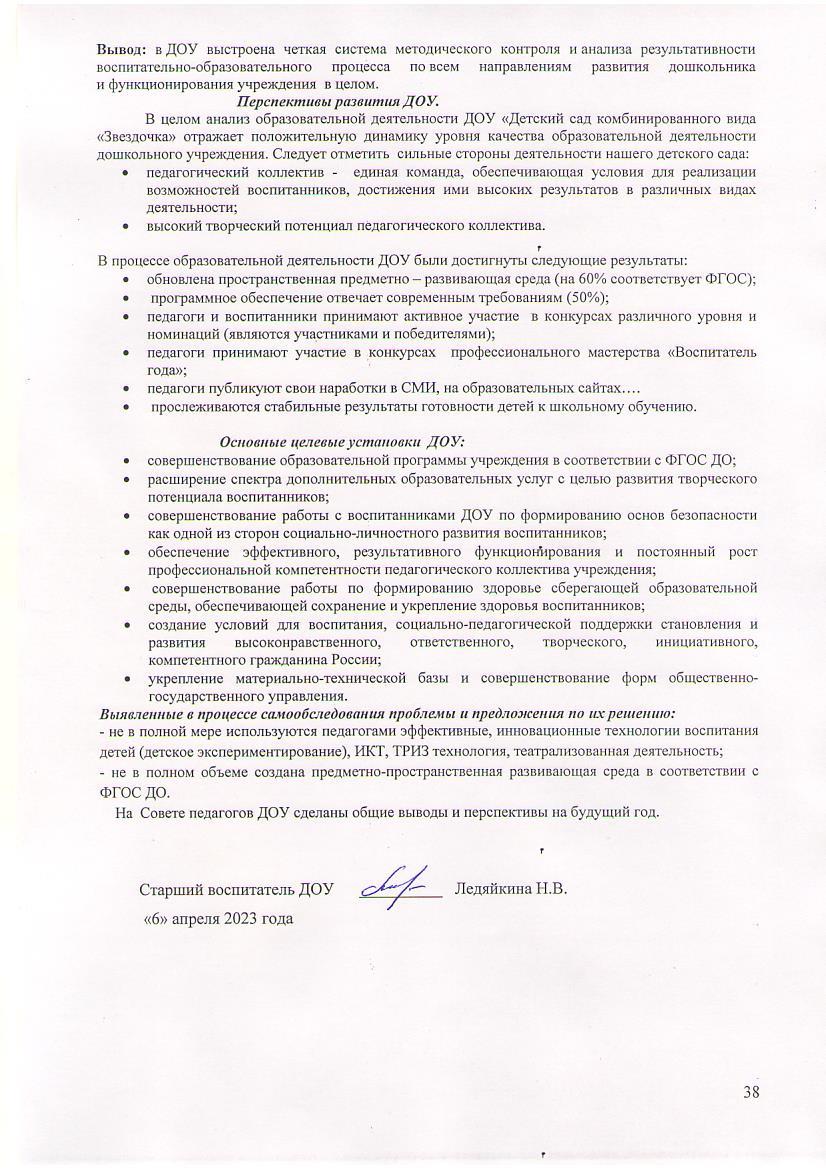 Приложение № 1Показатели деятельности Структурного подразделения «Детский сад комбинированного вида «Звездочка» Муниципального бюджетного дошкольного образовательного учреждения «Детский сад «Планета детства» комбинированного вида», подлежащей самообследованию за 2022 год.
(утв. приказом Министерства образования и науки РФ от 10 декабря 2013 г. N 1324)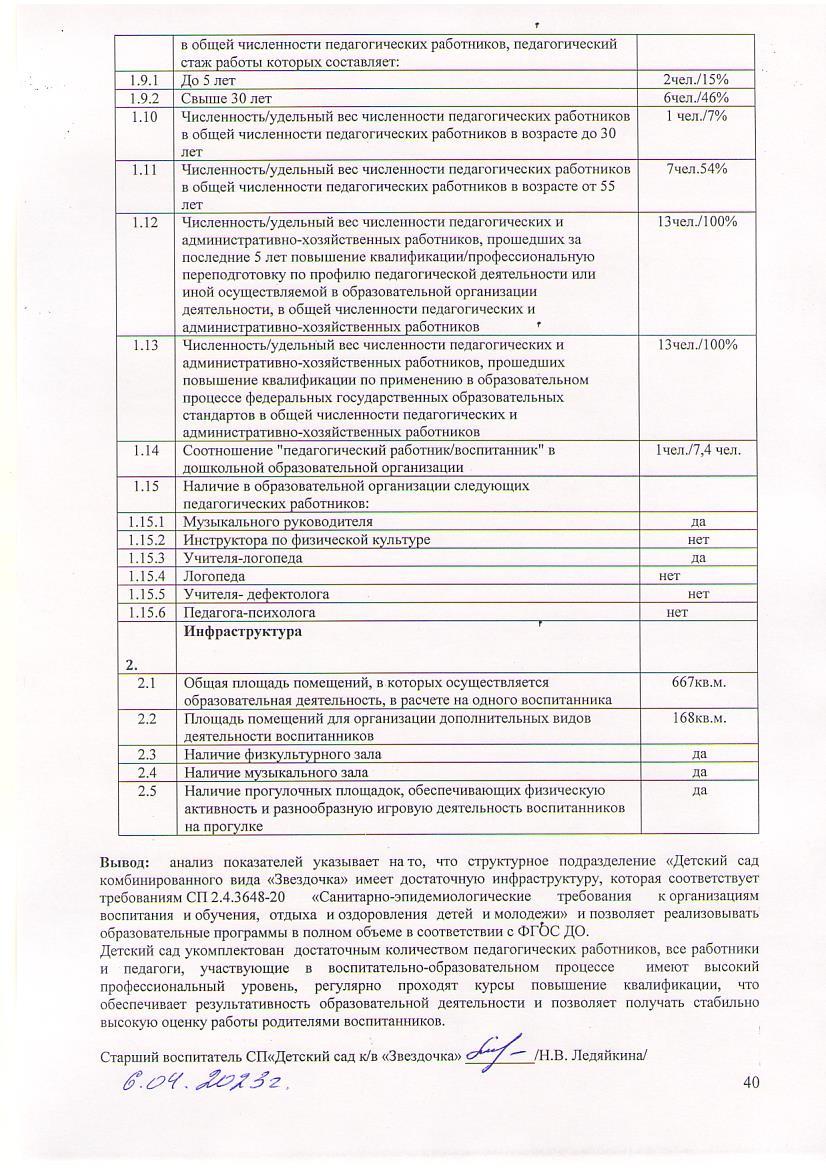 I.  Общие сведения образовательной организации…………………….2Аналитическая часть…. ……………………………………………….4II. Оценка системы управления организации……………………………4      Органы управления действующих в детском саду…………………….5II. Оценка образовательной деятельности……………………………….7Воспитательная работа…..………………………………………..…….8       Анализ применения  вариативных форм, способов, методов и средств       Реализации образовательной программы………………………………..9      Условия приема воспитанников в ДОУ…………..……………………...       Дополнительное образование…………………………………………..       Отношения с социальными учреждениями…………………………….       Коррекционная работа…………………………………………………..                                                                                                                                                11121214III. Оценка содержания и качества подготовки обучающихся……………        Участие воспитанников в конкурсах………………………………………IV. Оценка организации воспитательно-образовательного процесса ……141820        Учебный план………. ……………………………………………………….        Непосредственно образовательная деятельность…………………………                      2121        Организация питания………………………………………………. ……….        Организация работы с родителями (законными представителями)……..        Мониторинг здоровья………………………………………………………                                                      222224V. Оценка качества кадрового обеспечения………………….. …………….     Участие педагогов в профессиональных конкурсах……………………….2628VI.Оценка учебно-методического и библиотечно-информационного обеспечения………………………………………………………………………31VII. Оценка материально-технической  базы ………………………………         Обеспечение безопасности и учреждения………………………………..3135VIII. Оценка функционирования внутренней системы           оценки качества образования…………………………………………..36IX.    Приложение №1 Статистическая часть……………………………….                         38Полное и сокращенное наименование ДОУСтруктурное подразделение «Детский сад комбинированного вида «Звездочка» муниципального бюджетного дошкольного образовательного учреждения «Детский сад «Планета детства» комбинированного вида»(СП «Детский сад комбинированного вида «Звездочка»  МБДОУ «Детский сад «Планета детства» комбинированного вида»)Статус Детского садаТип – муниципальное бюджетное дошкольное образовательное учреждениеВид – детский сад комбинированного видаОрганизационно-правовая формаМуниципальное бюджетное дошкольное образовательное учреждение Правоустанавливающие документыУстав утвержден Постановлением Администрации Чамзинского муниципального района №154 от 05.03.2019 г Свидетельство о регистрации права:  13:22:0114002:2757-13/066/2019-2 от 22.04.2019 13:22:0114002:45-13/066/2019-2  от 22.04.2019 Лицензия (номер, дата выдачи, кем выдано)  серия 13Л01 № 0000830, регистрационный  № 4268 от 16.12.2020г., срок  действия лицензии - бессрочно.Местонахождение, телефон, электронная почта ДОУ, сайт.431700, Республика Мордовия, Чамзинский  район, п. Чамзинка, улица Терешковой, д.20 А.т. 8(83437) 2-13-63, эл. почта: ds.plan.dets.zvezd@e-mordovia.ru                   ds-zvezdohka67@mail.ruсайт  https://zvezdacham.schoolrm.ru/ Заведующая МБДОУВорожцова Наталья ВасильевнаСтарший воспитательструктурного подразделенияЛедяйкина Наталия ВасильевнУчредительАдминистрация Чамзинского муниципального  районаФорма обученияочнаяСрок обучения5 летЯзык обучениярусскийРежим работы5 – дневная рабочая неделя, 12 – часовой рабочий день с 7.00 до 19.00 Правила приема воспитанниковПрием в детский сад осуществляется в соответствии с законодательством Российской Федерации.Прием производится на основании следующих документов:- медицинского заключения ребенка,- заявления одного из родителей (законных представителей),- направления управления по работе с учреждениями образования культуры и спорта администрации Чамзинского муниципального района. Взаимодействие между детским садом и (законными представителями) регулируются договором. Наименование органаФункцииЗаведующийКонтролирует работу и обеспечивает эффективное взаимодействие структурных подразделений организации,
утверждает штатное расписание, отчетные документы организации, осуществляет общее руководство Детским садомУправляющий советРассматривает вопросы:развития образовательной организации;финансово-хозяйственной деятельности;материально-технического обеспеченияПедагогический советОсуществляет текущее руководство образовательной
деятельностью Детского сада, в том числе рассматривает
вопросы:развития образовательных услуг;регламентации образовательных отношений;разработки образовательных программ;выбора учебников, учебных пособий, средств обучения ивоспитания;материально-технического обеспечения образовательного процесса;аттестации, повышении квалификации  педагогических работников;координации деятельности методических объединенийОбщее собрание работниковРеализует право работников участвовать в управлении
образовательной организацией, в том числе:участвовать в разработке и принятии коллективного договора, Правил трудового распорядка, изменений и дополнений к ним;принимать локальные акты, которые регламентируют деятельность образовательной организации и связаны с правами и обязанностями работников;разрешать конфликтные ситуации между работниками и администрацией образовательной организации;вносить предложения по корректировке плана мероприятий организации, совершенствованию ее работы и развитию материальной базы№Наименование группы,Возраст воспитанников Количество группКоличество детей в нихКоличество девочекКоличество мальчиков1.Первая младшая группаот 2 до 3 лет1143112.Вторая младшая группаот 3 до 4 лет114863.Средняя группаот 4 до 5 лет1219124.Старшая группаот 5 до 6 лет1171075.Подготовительная к школе группа от 6 до 7 лет122 715Итого5883751Состав семьиКоличество семейПроцент от общего количества семей воспитанниковПолная6082 %Неполная с матерью1318 %Неполная с отцом00 %Оформлено опекунство00 %Количество детей в семьеКоличество семейПроцент от общего количества семей воспитанниковОдин ребенок2332%Два ребенка3041%Три ребенка и более2028 %Образова-тельные   областиФормы работыФормы работыОбразова-тельные   областиРанний и младший дошкольный возрастСтарший дошкольный возрастФизическое развитие Игровая беседа с элементами движений Игра Утренняя гимнастика Интегративная деятельность Упражнения Экспериментирование Ситуативный разговор Беседа Рассказ Чтение Проблемная ситуация Физкультурное занятие Утренняя гимнастика Игра Беседа Рассказ Чтение Рассматривание Интегративная деятельность Контрольно-диагностическая      деятельность Спортивные и физкультурные досуги Спортивные состязания Совместная деятельность взрослого и детей тематического характераПроектная деятельностьПроблемная ситуацияСоциально-коммуника-тивное развитиеИгровое упражнение Индивидуальная игра Совместная с воспитателем игра Совместная со сверстниками игра (парная, в малой группе) Игра Чтение Беседа Наблюдение Рассматривание Чтение Педагогическая ситуация Праздник ЭкскурсияСитуация морального выбораПоручениеИндивидуальная игра.Совместная с воспитателем игра.Совместная со сверстниками играИграЧтениеБеседаНаблюдениеПедагогическая ситуация.ЭкскурсияСитуация морального выбора.Проектная деятельность Интегративная деятельностьПраздникСовместные действияРассматриваниеПросмотр и анализ мультфильмовЭкспериментированиеПоручение и заданиеДежурство.Совместная деятельность взрослого и детей тематического характераПроектная деятельностьРечевое развитиеРассматриваниеИгровая ситуацияДидактическая играСитуация общенияБеседа (в том числе в процессе наблюдения за объектами природы, трудом взрослых)Интегративная деятельностьХороводная игра с пениемИгра-драматизацияЧтениеОбсуждениеРассказИграЧтениеБеседаРассматриваниеРешение проблемных ситуаций.Разговор с детьмиИграПроектная деятельностьСоздание коллекцийИнтегративная деятельностьОбсуждениеРассказИнсценированиеСитуативный разговор с детьмиСочинение загадокПроблемная ситуацияИспользование различных видов театраПознавательное развитиеРассматриваниеНаблюдениеИгра-экспериментирование.ИсследовательскаядеятельностьКонструированиеРазвивающая играЭкскурсияСитуативный разговорРассказИнтегративная деятельностьБеседаПроблемная ситуацияПроектная деятельностьИсследовательская деятельность.КонструированиеЭкспериментированиеРазвивающая играНаблюдениеПроблемная ситуацияРассказБеседаИнтегративная деятельностьЭкскурсии Коллекционирование Моделирование Реализация проекта Игры с правилами Художественно-эстетическоеразвитиеРассматривание эстетическипривлекательных предметов ИграОрганизация выставокИзготовление украшенийСлушание соответствующей возрасту народной, классической, детской музыкиЭкспериментирование со звукамиМузыкально-дидактическая играРазучивание музыкальных игр и танцевСовместное пениеИзготовление украшений для группового помещения к праздникам, предметов для игры, сувениров, предметов для познавательно-исследовательской деятельности. Создание макетов, коллекций и их оформлениеРассматривание эстетическипривлекательных предметов ИграОрганизация выставокСлушание соответствующейвозрасту народной, классической, детской музыкиМузыкально - дидактическая играИнтегративная деятельностьСовместное и индивидуальноемузыкальное исполнениеМузыкальное упражнение.Попевка. РаспевкаДвигательный, пластический танцевальный этюдТанецТворческое заданиеКонцерт- импровизацияМузыкальная  сюжетная играРанний возраст (2-3 года)Дошкольный  возраст (3 года - 7 лет)предметная деятельность и игры с составными и динамическими игрушкамиэкспериментирование с материалами и веществами (песок, вода, тесто и пр.), общение с взрослым и совместные игры со сверстниками под руководством взрослого, самообслуживание и действия с бытовыми предметами-орудиями (ложка, совок, лопатка и пр.),восприятие смысла музыки, сказок, стихов, рассматривание картинок, двигательная активность;игровая деятельность, включая сюжетно-ролевую игру, игру с правилами и другие виды игры, коммуникативная (общение и взаимодействие со взрослыми и сверстниками), познавательно-исследовательская (исследования объектов окружающего мира и экспериментирования с ними), восприятие художественной литературы и фольклора, самообслуживание и элементарный бытовой труд (в помещении и на улице), конструирование из разного материала, включая конструкторы, модули, бумагу, природный и иной материал, изобразительная (рисование, лепка, аппликация),музыкальная (восприятие и понимание смысла музыкальных произведений, пение, музыкально-ритмические движения, игры на детских музыкальных инструментах);двигательная (овладение основными движениями) формы активности ребенка.                  2020  год                 2021 год                2022 год11711696№Направленность/наименование программыВозраст2022г., количество воспитанниковIХудожественно-эстетическое1«Волшебные краски»3-4 года13 2«Волшебное тесто»4-5 лет20IIТворческое1«В гостях у сказки»3-4 года132«Серебристый голосок»6-7 лет213«Магия оригами»5-6 лет16IIIэкологическое1«Юный эколог»5-6 лет16IVСоциально-гуманитарное1«Лицей для малышей»2-3 года62«Английский для малышей»6-7 лет213«По дороге к азбуке»6-7 лет214«Занимательные финансы»2-3 года65«Чудикерькс»-по Мордовии4-5 лет20VСпортивное1«Шахматы»6-7 лет21№Задачи, решаемые в совместной работеФормы работы с детьми1.Администрация Чамзинского района1.Посещение совещаний в администрации.2. Организация конкурсов.1. Участие в муниципальных конкурсах.2.Районная библиотека1.Знакомство детей с помещениями библиотеки, с трудом взрослых в библиотеке.2.Приобщение детей к культуре чтения мировой и отечественной художественной  литературы.3.Знакомство с культурным наследием мордовского народа.1. Использование фонда библиотеки для организации занятий с детьми, воспитателями и родителями.2. Организация выставок детской художественной литературы.3. Знакомство с творчеством писателей, поэтов.4.Литературные гостиные по произведениям писателей, поэтов.3.Работа с ГИБДД1.Участие в конкурсе «Дорожный калейдоскоп».2. Приглашение сотрудника ГИБДД  для консультации по изучению правил дорожного движения.1. Оформление сопроводительной папки по ПДД.2.Проведение викторин  по правилам дорожного движения.4.Районный краеведческий музей1.Развитие у детей представлений об истории цивилизации.2. Обеспечение условий для развития представлений детей о своем крае: его природном мире, географических и исторических особенностях.1. Организация познавательных экскурсий по музею с учетом  возрастных особенностей детей.6. Лицей №1 Обеспечение преемственности в работе МБДОУ и  МОУ« Лицей № 1».1. Совместное проведение Советов педагогов,  круглых столов, встреч и других мероприятий совместно с родителями, учителями, специалистами ДОУ.2. Организация практической деятельности учащихся начальных классов и дошкольников.7.Детская поликлиника1.Анализ заболеваемости детей.2.Обеспечение прохождения профилактических осмотров детей врачами, узкими специалистами, диспансеризация детей.3. Санитарно-просветительская работа с детьми и родителями.1.Профилактика заболеваний, коррекция здоровья с учетом рекомендаций узких специалистов.2.Вакцинация детей.8.Государственный театр кукол.1.Приобщение детей к театральной культуре.2.Знакомство с устройством театра.3.Рассказы о театральных жанрах.1.Организация показа спектаклей.2.Экскурсии.3.Встречи с артистами театров в детском саду.9.Дом детского творчестваУчастие в конкурсахОрганизация участия в конкурсахОбластиУровень освоения ГодГодГодОбластиУровень освоения           2020        2021         2022Физическое развитиевысокийсреднийнизкий326083359834626Развитие речивысокийсреднийнизкий246214236512266311Познавательное развитиевысокийсреднийнизкий326083062832617Социально-коммуникативноевысокийсреднийнизкий326083260835587Художественно-эстетическоевысокийсреднийнизкий217272666831618Итоговысокийсреднийнизкий28 63 929  62931618итого92%92%1.Дата комплектования2.Количество детей поступивших в группу292.по диагнозу2.ФФН22.ОНР272.ЗПР03.Количество выпущенных детей в школу:133.С хорошей речью103.Со значительным улучшением33.Без значительного улучшения-4Количество детей, оставленных для продолжения коррекционной работы(дети ст.группы) с ОНР15ВыпускникиКоличество выпустившихсявоспитанниковПоказатель успеваемости     202024 ребенка96%     202125 ребенка97%     2022 30 детей97%Образовательная областьФормы работыЧто должен усвоить воспитанникПознавательное развитиеИгровая деятельность. Театрализованная деятельность. Чтение стихов о Родине, флаге и т. д.Получить информацию об окружающем мире, малой родине, Отечестве, социокультурных ценностях нашего народа, отечественных традициях и праздниках, госсимволах, олицетворяющих РодинуСоциально-коммуникативное развитиеИгровая деятельность. Театрализованная деятельность. Чтение стихов о Родине, флаге и т. д.Усвоить нормы и ценности, принятые в обществе, включая моральные и нравственные. Сформировать чувство принадлежности к своей семье, сообществу детей и взрослыхРечевое развитиеИгровая деятельность. Театрализованная деятельность. Чтение стихов о Родине, флаге и т. д.Познакомиться с книжной культурой, детской литературой. Расширить представления о госсимволах страны и ее историиХудожественно-эстетическое развитиеТворческие формы – рисование, лепка, художественное слово, конструирование и др.Научиться ассоциативно связывать госсимволы с важными историческими событиями страныФизическое развитиеСпортивные мероприятияНаучиться использовать госсимволы в спортивных мероприятиях,узнать, с чем данная норма и традиции связаныНаименование конкурсаДата проведенияУчастникиРезультат участия                                                      Муниципальный уровень                                                      Муниципальный уровень                                                      Муниципальный уровень                                                      Муниципальный уровеньXIX Муниципальный конкурс детско-юношеского творчества по пожарной безопасности «Неопалимая Купина»апрель 2022г.Миронова Полина, Липатова Злата, Казакова Ангелина, Куприкова Диана,  Баринов Артем, Мирошин Александр, Кузьминов Дмитрий   1 местоXIX Муниципальный конкурс детско-юношеского творчества по пожарной безопасности «Неопалимая Купина»апрель 2022г.Молодых Павел, Архипова Софья, Кантеева Настя, Ризаева Ангелина, Кузьминова Дарья, Колесникова Софья, Шмакова Варя, Денисова Диана  2 местоXVII открытый районный конкурс детского художественного творчества «Благовест» март 2022г.Дуплякова Полина 2 местоXVII открытый районный конкурс детского художественного творчества «Благовест» март 2022г.Архипова Софья, Кантеев Максим, Комкина Валерия, Ризаева Ангелина 3 местоXVII открытый районный конкурс детского художественного творчества «Благовест» март 2022г.20 человекГрамота участникаVI районный героико-патриотический фестиваль детского и юнешеского творчества «Звезда спасения»апрель 2022Годяйкин Егор, Рухменева Анастасия, Мирошин Александр 1 местоVI районный героико-патриотический фестиваль детского и юнешеского творчества «Звезда спасения»апрель 2022Земсков Сергей2 местоМуниципальный конкурс «Новогодний фейерверк» январь 2022г.Комкина Валерия, Кузьминова Дарья, Сергеев Дмитрий, Чувашов Дмитрий 2 местоМуниципальный конкурс «Новогодний фейерверк» январь 2022г.Архипова Софья, Тавторкин Игорь 3 местоМуниципальная экологическая акция «Бумаге вторую жизнь» Апрель 2022г.Коллективная  грамота2 место                                                      Республиканский уровень                                                      Республиканский уровень                                                      Республиканский уровень                                                      Республиканский уровеньМежрегиональный конкурс детского рисунка «Пожарам НЕТ»март 2022Миронова Полина, Ризаева АнгелинаДиплом участникаРеспубликанский конкурс рисунков  в ГБУ ДПО РМ «ЦНППМ«Педагоги13.ру»«Финансовый мир глазами детей»2022 г.Исаева ЕкатеринаСертификат участникаXIX Республиканский конкурс детско-юношеского творчества по пожарной безопасности «Неопалимая Купина» посвященный 130–летию «Российского пожарного общества»Декабрь 2022Коллективная работа, воспитатель Сильвестрова Т.Ю.2 место                                                            Российский, международный  уровень                                                            Российский, международный  уровень                                                            Российский, международный  уровень                                                            Российский, международный  уровеньМузыкальный конкурс «Созвездие», музыкально-поэтическая сказка «Снегурочка» 2022г.Аржакова Евника, Тутушкина Елизавета Диплом 1 степениВсероссийский творческий конкурс «Великая Победа Великого народа»Волшебство нового года»Май 2022 г.Сергеев ДмитрийДиплом лауреата 1 степениМежрегиональный уровень «Эколята-молодые защитники природы»2022г.Годяйкин Степан, Тутушкина ЛизаучастникМеждународный конкурс Моя любимая РоссияСентябрь, 2022г.Миронова ПолинаДиплом 1 местоОбразовательный центр ИТ-Перемена Всероссийский конкур рисунков «Палитра красок»Апрель, 2022г.Трошина Ульяна Диплом 1место Высшая школа делового администрированияДетский творческий конкурс  «Мой город»Июнь, 2022г.Калеева Ксюша Диплом победителя 1степени Всероссийский конкурс «Гордость страны» Песня «У Мордовии глаза моей Руси»Июль,2022г.Дети подготовительной группыДиплом 1степени  Всероссийский конкурс «Мой успех» Мордовский танец «Авкай, молян мон вирев».Октябрь,2022г.Девочки подготовительной группыДиплом 1степени  Критерии2022.Общее количество семей73Полных60Неполных13Многодетных20Проблемных3Опекунство0Матери-одиночки3Семьи, имеющие детей-инвалидов21-ый ребенок в семье232-ой ребенок в семье303-ий ребенок в семье35Мать находится на заработках0Служащие10Интеллигенция5Рабочие49Предприниматели2Студенты0Неработающие6Родители – инвалиды1Форма взаимодействияЦель Виды взаимодействиявзаимопознаниеРазностороннее знакомство педагогов с семьямиВстречиСобранияАнкетированиеМастер-классывзаимообщениеОбмен информацией о психологических и индивидуальных особенностях детейИндивидуальные и групповые консультацииРодительские собранияОформление информационных стендовОрганизация выставок детского творчестваПриглашение родителей на детские праздникиРазмещение информации на сайтенепрерывное образование взрослыхПросвещение родителей по вопросам развития ребёнка, обучение способам взаимодействия с детьмиЛекцииСеминарыПрактикумыТренингиСоздание библиотекисовместная деятельностьУкрепление социальных связейПривлечение родителей к созданию детского портфолиоПривлечение к конкурсамПривлечение к участию в итоговых событияхПривлечение к участию в детской исследовательской и проектной деятельностиГодСредняя посещаемость на одного ребенкаСредняя заболеваемость на одного ребенка2020168,76,12021127,25,62022147,46,0годкол-водетейI группаздоровья %II группаздоровья %II группаздоровья %III группаздоровья %IV группаздоровья %20201045757473020211065959533120229652523842№п/пКатегория участников образовательного процессаВсего в ДОУВысшей категорииПервой категорииСоответствие зан. должн.без категорииРуководящие работники:Руководящие работники:111.старший воспитатель1-1--Педагогические работники:Педагогические работники:1237-22.воспитатель1026-23.музыкальный руководитель11---4.учитель-логопед1-1--Характеристика педагогического составаХарактеристика педагогического составаХарактеристика педагогического состава2020 год2021 год2022 годВозрастные характеристики педагогического составаВозрастные характеристики педагогического составаВозрастные характеристики педагогического составаВозрастные характеристики педагогического состава- от 25 до 29--1- от 30 до 34 лет---- от 35 до 39 лет122- от 40 до 44 лет212- от 45 до 49411- от 50 до 5411--от 55 до 59334- от 60 и выше253награждены Почетной грамотой Госсобрания РМ- 1 человек.Педагогический стажобразовательный уровень педагогического составанаграждены Почетной грамотой Госсобрания РМ- 1 человек.Педагогический стажобразовательный уровень педагогического составанаграждены Почетной грамотой Госсобрания РМ- 1 человек.Педагогический стажобразовательный уровень педагогического составанаграждены Почетной грамотой Госсобрания РМ- 1 человек.Педагогический стажобразовательный уровень педагогического состава2020 год2021 год2022 годВысшее педагогическое111112- среднее специальное педагогическое221Квалификационные характеристики педагогического состава:Квалификационные характеристики педагогического состава:Квалификационные характеристики педагогического состава:Квалификационные характеристики педагогического состава:- Соответствие занимаемой должности11- 1 квалификационная категория11118- высшая квалификационная категория113нет категории0022022 г.Старший воспитатель1Воспитатель6Музыкальный руководитель-Учитель-логопед1               Присвоена:2020г.2021г2022г.Высшая категория--2Первая  категория2-3Наименование конкурсаУровеньДата проведенияУчастникиРезультат участия«Воспитатель года»муниципальныйАпрель, 2022г.Милешина Т.С.участник«Новогодний фейерверк-2022» в номинации для педагогамуниципальныйЯнварь, 2022г.Сильвестрова Т.Ю.3 место ГБУ ДПО РМ «ЦНППМ «Педагоги13.ру «Новое в образовании-2022г.» республиканскийАвгуст2022Сильвестрова Т.Ю.участникБлагодарственное письмо за активное участие проведении конкурса детского рисунка «Пожарам - Нет»республиканскийАпрель2022г.Пимашова Н.В., Милешина Т.С.участиеконкурс «Надежды России» за авторское стихотворение «Сказкой приходит Пушкин в дом»международныйиюнь, 2022г.Сизикина Н.А.Диплом 2 степениконкурс «Гордость страны». Проект «Быть похожей на свечу»Российскийоктябрь, 2022г.Сизикина Н.А.Диплом 1 степениМеждународный конкурс. Образовательный портал «Знанио»международный Август,20 22г.Сизикина Н.А.Золотая грамотаМеждународный конкурс Профессионального мастерства «Педагогический работник».международныйОктябрь,2022г.Сизикина Н.А.Диплом 1 степениУкрашение группы к Новому году.2022г.Декабрь Сильвестрова Т.Ю.Фролова Л.П.3 местоАкция «Новогодние окна» Декабрь 2022Сильвестрова Т.Ю. Фролова Л.П.  1 местоЛучшая стенгазета  к «Дню Матери»Ноябрь 2022гСильвестрова Т.Ю., Фролова Л.П., Пимашова Н.В., Милешина Т.С.1 место Место проведенияУровеньТема выступленияДата проведения. ФИО педагогаНазваниемероприятияСП «Детский сад к/в «Звездочка» муниципальный по художественно-эстетическому развитию  в первой младшей группе по теме: «Наряд для бабочек»  (рисование пальчиками, с использованием проблемно-игровой технологии)Апрель, 2022 Абрамова М.И.методическое объединениеСП «Детский сад к/в «Звездочка» муниципальныйпо формированию финансовой грамотности в подготовительной группе «В мире финансов».   февраль, 2022Милешина Т.С.методическое объединение СП «Детский сад к/в «Звездочка» муниципальныйпо познавательному и музыкальному развитию в подготовительной группе на тему: «Край Мордовский-Родина моя».         февраль, 2022 Сизикина Н.А.методическое объединение ТемаДатаФ.И.О. участникаРезультат участияВебинар: «Готовимся к школе: использование прописей по математике в образовательном процессе»октябрь 2022г.Сильвестрова Т.Ю.Сертификат Вебинар: «Всероссийская акция «Ценности будущего в традициях народной культуры»ноябрь 2022г.Сильвестрова Т.Ю.Сертификат участникаВебинар: «Воспитание ребенка дошкольника в традициях народной культуры»декабрь2022г.Сильвестрова Т.Ю.СертификатVII Всероссийский съезд работников дошкольного образованияноябрь 2022г.все педагоги СертификатРеспубликанская научно-практическая конференция«Нам слово русское дано…»Июнь2022г.Пимашова Н.В., Абрамова М.И., Алесова Н.И.,Лаптяйкина О.В.СертификатСертификат участника Всероссийского форума «Воспитатели России»: «Дошкольное воспитание. Новые ориентиры. Санкт-Петербург» Июнь 2022Пимашова Н.В.сертификатСертификат участника Всероссийского форума «Воспитатели России»: «Дошкольное воспитание. Новые ориентиры. Ростов-на-Дону»  25-26 августаАвгуст 2022Пимашова Н.В.сертификатБезопасная среда «Осторожно дети»Сентябрь 2022Пимашова Н.В.Грамота1местоУчастие в конференции по финансовой грамотности в контакте.Сентябрь2022Пимашова Н.В.сертификатУчастие в третьей московской международной научно-практической  конференции: «Компетенции воспитателя-условия развития навыков будущего у дошкольника»Сентябрь2022Пимашова Н.В.    сертификатВебинар «МЭО- Детский сад». Дошкольное образование для детей 3лет.Сентябрь2022Пимашова Н.В.сертификатОкончание курса вебинаров «Воспитатели России» по вопросам развития и воспитания дошкольниковОктябрь2022все педагогисертификатВебинар «Пять шагов в проектировании занятия по программе «Детский сад 2100»Октябрь2022Пимашова Н.В.сертификатТемаДатаФ.И.О. участникаРезультат участияВ рамках федерального проекта «Укрепление общественного здоровья» национального проекта «Демография» «Основы здорового питания (для детей дошкольного возраста)» в объеме 15 часов Июль 2022г.Все педагогиСертификат участника ООО Центр Инновационного образованияи воспитания программа «Актуальные вопросы истории России в современных реалиях в объеме 16 часов  июнь 2022г.Все педагогиСертификат участникаВид  помещенияОсновное  предназначение Оснащение Кабинет  старшего воспитателя ДОУИндивидуальные консультации, беседы с педагогическим, медицинским, обслуживающим персоналом и родителями;Библиотека  нормативно – правовой документации;Компьютер, принтер, сканерДокументация по содержанию  работы  в  ДОУ (охрана  труда,  приказы, пожарная безопасность, договоры с организациями и пр.)Медицинский  кабинетКонсультативно-просветительская  работа с родителями и сотрудниками ДОУОсмотр детей, консультации  медсестры, врачей;Старшей медицинской сестрой ДОУ ведется учет и анализ общей заболеваемости воспитанников, анализ простудных заболеваний.МБДОУ курирует врач-педиатр детской поликлиники, которая осуществляет лечебно-профилактическую помощь детям, даёт рекомендации родителям по укреплению здоровья детей и предупреждению вирусных, инфекционных заболеваний, проводит совместную работу с педагогическим коллективом по реабилитации детей в условиях детского садаПроводятся профилактические мероприятия:Старшей медсестрой  ДОУ:осмотр детей во время утреннего приема; антропометрические замеры; анализ заболеваемости 1 раз в месяц, в квартал, 1 раз в год; ежемесячное подведение итогов посещаемости детей.Картотека, медицинская документация,ростомер - 2медицинские весы - 1 весы - 1кварцевая лампа – 2морозильная камера-1шкаф для медицинских препаратов  -1стол -2стулья -2ширма -1кушетка -1Методический  кабинетОсуществление методической помощи  педагогам;Организация консультаций, педсоветов, семинаров и других форм повышения педагогического мастерства;Выставка изделий народного   декоративно-прикладного  искусства;Выставка дидактических и методических материалов для организации работы с детьми по различным направлениям развития…Библиотека  педагогической, методической и детской  литературы;  Библиотека  периодических  изданий;  Демонстрационный, раздаточный   материал  для ООД, имеется электронный методический кабинет;Опыт  работы  педагогов – портфолио .Документация по содержанию работы  в ДОУ (годовой план, тетрадь протоколов педсоветов, тетрадь учета поступающих и используемых  материалов, работа по аттестации, результаты  диагностики детей и педагогов, информация о состоянии работы по реализации программы)+ электронный вариантКабинет учителя – логопедаоборудован в соответствии с принципом необходимости и достаточности для организации коррекционной работы.Коррекционная  работа  с детьми;Индивидуальные  консультации с родителямиДетские  столы;Развивающие  игры,  игровой  материал. Шкаф  для  методической литературы,  пособий;Диагностический инструментарий для обследования  детей;сенсорное оборудование для релаксации,  зеркало, Тематические и сюжетные картинки;игрушкифизкультурно -  музыкальный  залМузыкальные  и  физкультурные  занятияУтренняя  гимнастика;Развлечения,  тематические, физкультурные   досуги; итоговые события по тематическим неделям;Театральные представления, праздники;Родительские собрания и прочие мероприятия для родителейШкаф  для используемых  муз. руководителем  пособий, игрушек, атрибутов Музыкальный центр, аудиокассеты, Пианино, Телевизор, Синтезатор, 2 аккордеона, видеомагнитофон, видеокассеты, Театр  перчаток,  ширмаСпортивное оборудование для прыжков, метания, лазанияМягкие модули для упражнений  на расслабление;рециркуляторы воздуха бактерицидные.Лестничные пролёты  ДОУИнформационно-просветительская  работа  с  сотрудниками  ДОУ  и  родителями.Стенды для  родителей,  визитка  ДОУ. Стенды  для  сотрудников (административные  вести, охрана труда, уголок профкома, пожарная безопасность и др.)Групповые  комнатыПроведение  режимных  моментовСовместная  и  самостоятельная  деятельность  ООД  в  соответствии  с образовательной программойДневной  сонГимнастика  после  снаДетская  мебель для практической деятельности;Игровая  мебель.  Атрибуты  для  сюжетно-ролевых игр: «Семья», «Гараж», «Парикмахерская», «Больница», «Магазин»Центры:  природы, музыкальный, экспериментирования, конструирования, проектирования.Уголки: книжный, патриотический, театрализованный, детского творчества;  физкультурный  Дидактические, настольно-печатные игры:  словесные, логические, математические, ПДД, ОБЖ, на обогащение словаря, сенсорные….  Методические  пособия  в  соответствии  с возрастом  детей.Спальная  мебельСтол воспитателя, методический шкаф (полка);бактерицидные лампыПриемная  комната  (раздевалка)Информационно-просветительская  работа  с  родителямиИнформационные  стенды  для  родителей.Выставки детского творчестваМатериально – технические условияМатериально – технические условияМатериально – технические условияНаличие современных  технических средствНаличие современных  технических средств 1 – ноутбук1 – нетбук1 – проектор1 – экранНаличие компьютерной техники, локальной сети,выход в интернет….Наличие компьютерной техники, локальной сети,выход в интернет….Имеется в наличииРосттелеком Пищеблок

Пищеблок

Электроплита (2),   электрическая мясорубка, холодильники бытовые, морозильная камераПрачечная
Прачечная
Стиральная машина (1), ванна, электроутюгМедицинский кабинет

Медицинский кабинет

Картотека, медицинская документация,ростомер - 2медицинские весы - 1холодильник, весы - 1кварцевая лампа - 1Кабинет заведующей Кабинет заведующей Архив нормативно-правовой базы, многофункциональное устройствоПерсональный компьютер -1Принтер – 1Ксерокс -1Методический кабинет

Методический кабинет

Проектор -1Экран -1 Ноутбук- 1Нетбук - 1Принтер – 1библиотека методической и детской литературы, подшивка периодики, подборка обучающих презентаций для педагогов и детей, дидактические пособия для НОД, архив документацииМузыкальный зал физкультурный залМузыкальный зал физкультурный залПианино -1, музыкальный центр -1,Методическая литература, детские музыкальные инструменты, игры, игрушки, комплект «Детский оркестр» с набором металлофонов, шумовых и ударных инструментов.Мордовские костюмы-6 штук.
Шведская стенка -2 гимнастические скамейки спортинвентарь массажные дорожки сенсорные мячи спортивный уголок,маты
мячи разных диаметровбаскетбольные мячиволейбольные мячискакалкигимнастические палкиэспандерыгантелискакалкибатуты – 2набор мягких модулей – 2флажки – 40мешочки – 25лентыкосичкиканатбалансирстойкиподлазыбеговая дорожка-1велосипед-1Кабинет
учителя -логопедаКабинет
учителя -логопедаДидактический материал коррекционно-педагогическая литература учебно-методические пособияигрушкирелаксационная зона Дидактический материал коррекционно-педагогическая литература учебно-методические пособияигрушки Коридоры детского садаКоридоры детского садаИнформационные стенды
N п/пПоказателиЕдиница измерения1.Образовательная деятельность       2022 год1.1Общая численность воспитанников, осваивающих образовательную программу дошкольного образования, в том числе:96 чел.1.1.1В режиме полного дня (8-12 часов)88 чел.1.1.2В режиме кратковременного пребывания (3-5 часов)81.1.3В семейной дошкольной группе01.1.4В форме семейного образования с психолого-педагогическим сопровождением на базе дошкольной образовательной организации01.2Общая численность воспитанников в возрасте до 3 лет14чел.1.3Общая численность воспитанников в возрасте от 3 до 8 лет82ел.1.4Численность/удельный вес численности воспитанников в общей численности воспитанников, получающих услуги присмотра и ухода:96 чел./100%1.4.1В режиме полного дня (8-12 часов)88 чел.1.4.2В режиме продленного дня (12-14 часов)01.4.3В режиме круглосуточного пребывания01.5Численность/удельный вес численности воспитанников с ограниченными возможностями здоровья в общей численности воспитанников, получающих услуги:01.5.1По коррекции недостатков в физическом и (или) психическом развитии01.5.2По освоению образовательной программы дошкольного образования01.5.3По присмотру и уходу01.6Средний показатель пропущенных дней при посещении дошкольной образовательной организации по болезни на одного воспитанника6,0 день1.7Общая численность педагогических работников, в том числе:13чел.1.7.1Численность/удельный вес численности педагогических работников, имеющих высшее образование12чел./92%1.7.2Численность/удельный вес численности педагогических работников, имеющих высшее образование педагогической направленности (профиля)12чел./92%1.7.3Численность/удельный вес численности педагогических работников, имеющих среднее профессиональное образование1чел./7%1.7.4Численность/удельный вес численности педагогических работников, имеющих среднее профессиональное образование педагогической направленности (профиля)1чел./7%1.8Численность/удельный вес численности педагогических работников, которым по результатам аттестации присвоена квалификационная категория, в общей численности педагогических работников, в том числе:11чел./85%1.8.1Высшая3чел./23%1.8.2Первая8чел./62%1.9Численность/удельный вес численности педагогических работников 